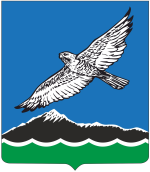 УПРАВЛЕНИЕ ОБРАЗОВАНИЯАДМИНИСТРАЦИИ МИЛЬКОВСКОГОМУНИЦИПАЛЬНОГО ОКРУГАКАМЧАТСКОГО КРАЯП Р И К А ЗВ соответствии с приказом Министерства образования и науки Российской Федерации от 13.07.2017 № 656 «Об утверждении примерных положений об организациях отдыха детей и их оздоровления», методическими рекомендациями МР 3.1/2.4.0239-21 «Рекомендации по организации работы организаций отдыха детей и их оздоровления в условиях сохранения рисков распространения COVID-19 в 2021 году» (утверждённые Федеральной службой по надзору в сфере защиты прав потребителей и благополучия человека 29.03.2021),ПРИКАЗЫВАЮ:1. Утвердить Положение об организации работы оздоровительных лагерей с дневным пребыванием детей, создаваемых на базе муниципальных общеобразовательных организаций Мильковского муниципального округа Камчатского края, подведомственных Управлению образования администрации Мильковского муниципального округа Камчатского края.2. Настоящий приказ вступает в силу с момента его подписания.3. Приказ Управления образования администрации Мильковского муниципального района от 07.04.2021 № 48-О «Об утверждении положения об организации работы оздоровительных лагерей с дневным пребыванием детей, созданных на базе муниципальных общеобразовательных организаций Мильковского муниципального района, подведомственных Управлению образования администрации Мильковского муниципального района» считать утратившим силу с момента подписания.4. Контроль за исполнением данного приказа возложить на заведующего информационно-методического кабинета Управления образования администрации Мильковского муниципального округа Камчатского края.ПОЛОЖЕНИЕоб организации работы оздоровительных лагерей с дневным пребыванием детей,создаваемых на базе муниципальных общеобразовательных организацийМильковского муниципального округа Камчатского края, подведомственных Управлению образования администрации Мильковского муниципального округа Камчатского края1. Общие положения1.1. Настоящее Положение определяет: основные задачи, организацию и содержание деятельности, кадровое обеспечение оздоровительных лагерей с дневным пребыванием детей, созданных на базе муниципальных общеобразовательных организаций Мильковского муниципального округа Камчатского края, порядок финансирования, порядок приёма и отчисления несовершеннолетних, документацию и отчётность, ответственность оздоровительных лагерей с дневным пребыванием детей, создаваемых на базе муниципальных общеобразовательных организаций Мильковского муниципального округа Камчатского края, подведомственных Управлению образования администрации Мильковского муниципального округа Камчатского края (далее - Положение и лагерь соответственно).1.2. Лагерь создаётся по желанию и заявлению родителей (законных представителей) учащихся (далее - несовершеннолетние).1.3. Деятельность лагеря регламентируется уставом, локальными актами муниципальной общеобразовательной организации Мильковского муниципального округа Камчатского края, подведомственной Управлению образования администрации Мильковского муниципального округа Камчатского края (далее - МОО), на базе которой он создан, настоящим Положением.1.4. Изменения и дополнения в настоящее Положение вносятся по мере необходимости и утверждаются приказом руководителя Управления образования администрации Мильковского муниципального округа Камчатского края (далее - Управление образования).2. Основные задачи2.1. Создание необходимых условий для оздоровления (полноценное питание, медицинское обслуживание, пребывание на свежем воздухе, проведение оздоровительных, физкультурных, культурных мероприятий, организация экскурсий, походов, игр и др.), отдыха и рационального использования каникулярного времени у несовершеннолетних, формирования у них общей культуры, развития творческого потенциала, физической культуры и спорта (в том числе физическое развитие и укрепление здоровья).2.2. Создание необходимых условий безопасного нахождения несовершеннолетних в период проведения летней оздоровительной кампании на территории лагеря.2.3. Создание максимальных условий для быстрой адаптации несовершеннолетних в коллективе с учётом возрастных особенностей, социализация несовершеннолетних, развитие коммуникативных и лидерских качеств несовершеннолетних, формирование у несовершеннолетних культуры и навыков здорового и безопасного образа жизни, общей культуры несовершеннолетних, обеспечение духовно-нравственного, гражданско-патриотического воспитания несовершеннолетних.2.4.  Организация содержательной и познавательной деятельности, направленной на развитие разносторонних способностей и интересов несовершеннолетних через различные виды мероприятий.2.5. Организация психолого-педагогической деятельности, направленной на улучшение психологического состояния несовершеннолетних и их адаптацию к условиям лагеря.3. Организация и содержание деятельности3.1. Лагерь создаётся на базе МОО в каникулярное время на основании постановления администрации Мильковского муниципального округа Камчатского края, приказа Управления образования, приказа руководителя МОО.3.2. Требования к территории, зданиям и сооружениям, правила приёмки лагеря определяются соответствующими санитарно-эпидемиологическими правилами, утверждёнными Главным государственным санитарным врачом Российской Федерации. Без санитарно-эпидемиологического заключения о соответствии места базирования лагеря, соответствия созданных условий санитарным правилам и нормам, открытие лагеря не допускается.3.3. Помещения, сооружения и инвентарь, необходимые для функционирования лагеря, передаются начальнику лагеря во временное пользование администрацией МОО, на базе которой организован лагерь.3.4. Приёмка лагеря осуществляется межведомственной комиссией, состав которой, график приёмки лагерей, утверждаются постановлением администрации Мильковского муниципального округа Камчатского края.3.5. Деятельность несовершеннолетних в лагере организуется как в одновозрастных, так и в разновозрастных отрядах, наполняемость которых составляет не более 25 человек для несовершеннолетних начального общего образования, не более 30 несовершеннолетних - для основного общего образования, а также в зависимости от направленности (тематики) программ смен лагеря, интересов несовершеннолетних, образовательных и воспитательных задач лагеря.3.6. Продолжительность смены лагеря определяется длительностью каникул и составляет: в зимний, весенний, осенний период до 7 рабочих дней, в летний период до 21 рабочего дня.3.7. Содержание, режим, формы и методы работы лагеря определяются администрацией МОО, на базе которого организован лагерь, с учётом возраста, интересов несовершеннолетних, санитарно-гигиенических норм, правил техники безопасности, финансовых и кадровых возможностей.3.8. В лагерях несовершеннолетние (с пребыванием до 18.00) обеспечиваются трехразовым питанием в пределах средств, выделенных на питание.3.9. Порядок провоза группы несовершеннолетних к месту проведения мероприятий и обратно, а также во время проведения экскурсий, выездных соревнований, пеших прогулок и других мероприятий во время смены лагеря, порядок соблюдения правил пожарной безопасности, охраны труда и техники безопасности осуществляется на основании действующего законодательства в соответствии с правили, утверждёнными руководителем МОО, на базе которого организован лагерь.3.10. 	Лагерь может использовать объекты социальной, образовательной, спортивной инфраструктуры как мобильного, так и стационарного действия, необходимые для осуществления целей деятельности лагеря.3.11. В лагерях должен быть обеспечен доступ детей-инвалидов и детей с ограниченными возможностями здоровья к объектам социальной, инженерной и транспортных инфраструктур лагеря и предоставляемым услугам, в том числе должны быть созданы специальные условия для получения указанными лицами образования по реализуемым в лагере образовательным программам.3.12. Оказание медицинской помощи несовершеннолетним в лагере осуществляется в соответствии с законодательством Российской Федерации об охране здоровья граждан.4. Кадровое обеспечение лагеря4.1. Штатное расписание работников лагеря утверждается руководителем МОО исходя из целей и задач каждой смены, в пределах выделенных бюджетных ассигнований. Подбор кадров для проведения каждой смены лагеря осуществляется руководителем МОО и начальником лагеря.4.2. Начальник лагеря назначается приказом руководителя МОО, на базе которой создаётся лагерь, на срок, необходимый для подготовки и проведения лагеря, с учётом срока подготовки и предоставления финансовой и бухгалтерской отчётности.4.3. Начальник лагеря:обеспечивает общее руководство деятельностью лагеря;разрабатывает по согласованию с руководителем МОО должностные инструкции работников лагеря, знакомит их с условиями труда, составляет график выхода на работу;проводит инструктаж с персоналом по технике безопасности;ведёт учётную документацию;отчитывается о деятельности лагеря:создаёт безопасные условия по обеспечению жизнедеятельности лагеря;обеспечивает страхование несовершеннолетних.4.4. Приём педагогических и иных работников для работы в лагере осуществляется в соответствии с трудовым законодательством Российской Федерации. На работу принимаются лица, отвечающие квалификационным требованиям.4.5. При приёме на работу в лагерь работники проходят инструктаж по технике безопасности, охране труда, правилам пожарной безопасности и охраны жизни людей на водных объектах, антитеррористической безопасности, предупреждению несчастных случаев с детьми.4.6. К работе в лагере допускаются лица, не имеющие установленных законодательством Российской Федерации ограничений на занятие соответствующей трудовой деятельностью, а также прошедшие в соответствии с Порядком проведения обязательных предварительных и периодических медицинских осмотров (обследований) работников, занятых на тяжёлых работах и на работах с вредными и (или) опасными условиями труда. При приёме в лагерь работнику необходимо представить медицинское заключение о состоянии здоровья. Каждый работник лагеря должен быть ознакомлен с условиями труда, правилами внутреннего трудового распорядка и своими должностными обязанностями.5. Порядок финансирования5.1. Основными источниками финансирования лагеря являются средства:краевого бюджета (на оплату набора продуктов питания);бюджета Мильковского муниципального округа Камчатского края (на оплату труда работников лагеря, проведение обследований работников лагеря, проведение культурных мероприятий, хозяйственные нужды, приобретение игрушек, спортивного инвентаря, медикаментов, канцтоваров и др.).5.2. Размер родительской платы устанавливается постановлением администрации Мильковского муниципального округа Камчатского края.5.3. При неполном использовании средств, перечисленных для оплаты набора продуктов питания, возврат средств должен произойти в течение 10 банковских дней по окончании работы лагеря.6. Порядок приёма и отчисления несовершеннолетних6.1. В лагерь принимаются несовершеннолетние в возрасте от 6,6 до 17 лет включительно.6.2. Преимущественное право приёма в лагерь предоставляется несовершеннолетним, обучающимся в МОО, на базе которой организован лагерь.6.3.  Первоочередное право приёма в лагерь предоставляется следующим льготным категориям граждан (при наличии в лагере свободных мест):учащимся из малообеспеченных семей;учащимся их многодетных и неполных семей;учащимся из семей, находящихся в социально опасном положении;детям - сиротам и детям, оставшимся без попечения родителей:детям - инвалидам;детям из семей военнослужащих, лиц, проходящих службу в подразделениях войск национальной гвардии Российской Федерации и имеющих специальное звание в полиции, лиц, проходящих службу в органах Федеральной службы безопасности Российской Федерации включённых в списки личного состава указанных частей, подразделений и органов, находящихся на территории Камчатского края, добровольцев, принимающих (принимавших) участие в специальной военной операции на территориях Донецкой Народной Республики, Луганской Народной Республики и Украины;детям, имеющим отклонения в поведении;учащимся других категорий граждан, нуждающихся в особой заботе государства, согласно действующему законодательству.6.4. Родители (законные представители) учащихся, не обучающихся в данной МОО, на базе которого организован лагерь (обучающиеся в других МОО), помимо заявления предоставляют:копию свидетельства о рождении (паспорта гражданина РФ) несовершеннолетнего;медицинское заключение;документ, подтверждающий право на предоставление льготы (при наличии такового).6.5. Зачисление в лагерь производится приказом руководителя МОО на основании заявлений и договора об организации отдыха и оздоровления ребёнка, заключённым с родителями (законными представителями) несовершеннолетних.6.6. В лагерь принимаются несовершеннолетние при отсутствии медицинских противопоказаний для пребывания в лагере (в соответствии с порядком оказания медицинской помощи несовершеннолетним в период оздоровления и организованного отдыха, утверждённого Приказом Министерства здравоохранения РФ от 13.06.2018 №327н «Об утверждении Порядка оказания медицинской помощи несовершеннолетним в период оздоровления и организованного отдыха» (зарегистрирован Министерством юстиций Российской Федерации 22.08.2018, регистрационный № 5197024), с изменениями от 17.07.2019 № 544н).6.7. Отчисление из лагеря может производиться по следующим основаниям:по заявлению родителей (законных представителей);за многократные грубые нарушения дисциплины, режима и распорядка работы лагеря (подтверждённые документально в письменном виде);по медицинским показаниям, подтверждённым справкой медицинского учреждения.При отчислении из лагеря родительская плата не возвращается.7. Документация и отчётность7.1. В лагере должны быть разработаны и утверждены следующие документы:паспорт организации отдыха и оздоровления детей и подростков (Приложение 1);акт проверки готовности МОО к открытию лагеря (Приложение 2);штатное расписание (Приложение 3);приказы руководителя МОО (об открытии (закрытии) лагеря, о зачислении (отчислении) несовершеннолетних, о приёме (увольнении) работников и др.) (Приложение 4);смета расходов (Приложение 5);примерная рабочая программа воспитания для организаций отдыха детей и их оздоровления (Приложение 6);документы, предъявляемые родителями (законными представителями);инструкции по охране труда и технике безопасности, журналы регистрации заявлений, приказов и другой документации лагеря;табели учёта посещения несовершеннолетними лагеря;документы по организации питания (меню, накопительные ведомости, ведомости по учёту ежедневного питания несовершеннолетних и др.);другие документы, регулирующие деятельность лагеря.7.2. По окончании работы лагеря начальник лагеря в течение трёх рабочих дней предоставляет отчёты о деятельности лагеря согласно приложениям 3, 4, 5, 6, 7, 8, а также табель учёта посещаемости.8. Ответственность8.1. Начальник и работники лагеря несут предусмотренную законодательством Российской Федерации ответственность за пребывание детей в лагере, их жизнь и здоровье.8.2. Начальник лагеря несёт ответственность;за организацию полноценного питания, хозяйственно-финансовую деятельность и соблюдение санитарно - эпидемиологических требований к устройству, содержанию и организации режима работы лагеря;за целевое использование финансовых средств;за обеспечение условий жизнедеятельности, охраны жизни и здоровья несовершеннолетних и работников лагеря;за действия (бездействия), повлекшие за собой последствия, опасные для жизни и здоровья несовершеннолетних и работников лагеря;за качество реализуемых направлений деятельности лагеря:за соответствие форм и методов проводимых мероприятий возрастным интересам и потребностям несовершеннолетних;за соблюдение прав и свобод несовершеннолетних и работников лагеря:за своевременное предоставление отчётности.8.3. Порядок привлечения к ответственности устанавливается действующим законодательством.Приложение 1к Положению об организации работы оздоровительных лагерей с дневным пребыванием детей, создаваемых на базе муниципальных общеобразовательных организаций Мильковского муниципального округа Камчатского края, подведомственных Управлению образования администрации Мильковского муниципального округа Камчатского краяПАСПОРТорганизации отдыха и оздоровления детей и подростков (наименование организации)по состоянию на «_»_______ 20__ года.1  Под особыми потребностями инвалидов понимаются потребности: детей-инвалидов по зрению, детей- инвалидов по слуху, детей-инвалидов не способных контролировать своё поведение, детей-инвалидов требующих помощи при передвижении, детей-инвалидов требующих постоянного постороннего ухода, детей-инвалидов требующих постоянного сопровождения в общественных местах, а также потребности девочек-инвалидов.2   Степени доступности объекта определяются по следующим критериям: доступен полностью, частично доступен, условно доступен:доступными полностью должны признаваться объекты и услуги, полностью приспособленные к особым потребностям инвалидов и других маломобильных групп населения;частично доступными признаются объекты и услуги, частично приспособленные к особым потребностям инвалидов и других маломобильных групп населения;условно доступными признаются объекты и услуги, полностью не приспособленные к особым потребностям инвалидов и других маломобильных групп населения.	Примечание:Ответы на вопросы, требующие ответа «да» или «нет», заполняются соответственно «+» или «-».Заполняется каждая позиция. Соблюдать нумерацию. Не разрешается исключать наименования подкритериев или заменять их на другие.При изменении любого показателя в таблице форма паспорта заполняется заново.Приложение 2к Положению об организации работы оздоровительных лагерей с дневным пребыванием детей, создаваемых на базе муниципальных общеобразовательных организаций Мильковского муниципального округа Камчатского края, подведомственных Управлению образования администрации Мильковского муниципального округа Камчатского краяАКТ ПРИЁМКИОЗДОРОВИТЕЛЬНОГО ЛАГЕРЯ С ДНЕВНЫМ ПРЕБЫВАНИЕМ ДЕТЕЙот «      » мая  202_  годаПриложение 3к Положению об организации работы оздоровительных лагерей с дневным пребыванием детей, создаваемых на базе муниципальных общеобразовательных организаций Мильковского муниципального округа Камчатского края, подведомственных Управлению образования администрации Мильковского муниципального округа Камчатского краяУТВЕРЖДЕНОПриказом от _______________- № ____________Штат в количестве ____________единицШТАТНОЕ РАСПИСАНИЕ Муниципальное бюджетное общеобразовательное учреждение«_______________ средняя школа»(период с _________ до ___________)Приложение 4к Положению об организации работы оздоровительных лагерей с дневным пребыванием детей, создаваемых на базе муниципальных общеобразовательных организаций Мильковского муниципального округа Камчатского края, подведомственных Управлению образования администрации Мильковского муниципального округа Камчатского краяПРИКАЗот _________________ 20__ года                                                                               № _______  Об открытии оздоровительного лагеря с дневным пребыванием детей, созданного на базе Муниципальной бюджетной общеобразовательной организации «_______________ средняя школа»На основании Постановления администрации Мильковского муниципального округа Камчатского края  № ____ от ___________ 20___ года  «Об организации отдыха и оздоровления детей и подростков в оздоровительных лагерях с дневным пребыванием детей, созданных на базе муниципальных общеобразовательных организаций Мильковского муниципального округа Камчатского края в 20___ году», приказа Управления образования администрации Мильковского муниципального округа Камчатского края № ____ от ___________ 20___ года  «Об организации отдыха и оздоровления детей в оздоровительном лагере с дневным пребыванием детей в период __________ каникул, созданного  на базе Муниципального бюджетного общеобразовательного учреждения «______________ средняя школа»,ПРИКАЗЫВАЮ:На базе Муниципального бюджетного общеобразовательного учреждения «______________ средняя школа» открыть оздоровительный лагерь с дневным пребыванием детей «название лагеря» на количество человек, в период с ____________20___ года по _______________ 20___ года, продолжительностью _____ день.Организовать режим работы по _______________ рабочей недели. Время ежедневного пребывания детей в оздоровительном лагере:для детей от 6,6 до 10 лет с 09:00 до 16:15;для детей от 11 до 17 лет с 09:00 до 18:00.Установить стоимость путёвки за ____ день пребывания в оздоровительном лагере с дневным пребыванием детей в размере ________ рублей.Установить размер родительской платы за ____ день пребывания в оздоровительные лагеря с дневным пребыванием детей:в сумме ________ рублей на одного ребёнка;для детей из малообеспеченных, многодетных, неполных семей, из семей, находящихся в социально-опасном положении, из семей беженцев и вынужденных переселенцев, детей, из семей военнослужащих, лиц, проходящих службу в подразделениях войск национальной гвардии Российской Федерации и имеющих специальное звание в полиции, лиц, проходящих службу в органах Федеральной службы безопасности Российской Федерации включённых в списки личного состава указанных частей, подразделений и органов, находящихся на территории Камчатского края, добровольцев, принимающих (принимавших) участие в специальной военной операции на территориях Донецкой Народной Республики, Луганской Народной Республики и Украины, детей-сирот и детей, оставшихся без попечения родителей, детей-инвалидов и других категорий граждан, нуждающихся в особой заботе государства, согласно действующему законодательству в сумме ________ рублей на одного ребёнка.Установить стоимость питания в день на одного ребёнка в оздоровительном лагере с дневным пребыванием детей:для детей от 6,6 до 10 лет - ________ рублей;для детей от 11 до 17 лет - ________ рублей.Назначить начальником оздоровительного лагеря с дневным пребыванием детей на период его работы Ф.И.О.- должность.Назначить воспитателями, возложив на них ответственность за жизнь и здоровья детей и подростков в оздоровительном лагере с дневным пребыванием детей:1 отряд – Ф.И.О.;2 отряд – Ф.И.О. и т.д.Начальнику лагеря вменить следующие обязанности:Руководство деятельностью лагеря в соответствии с законодательством.Защита интересов и прав несовершеннолетних, отдыхающих в лагере;Организация выполнения образовательно-оздоровительных программ работы лагеря, контроль за их выполнением;Создание благоприятного морально-психологического климата в лагере, отношений сотрудничества и доброжелательности в педагогическом и детском коллективах;Осуществление контроля и анализа воспитательной деятельности в лагере, а также работы воспитателей;Проведение инструктажа с работниками лагеря по технике безопасности, профилактике травматизма и предупреждению несчастных случаев с несовершеннолетними (с обязательной регистрацией в специальном журнале);Проведение инструктажа о персональной ответственности воспитателей за жизнь, здоровье и безопасность несовершеннолетних;Разработка документации по охране труда;Осуществляет систематический контроль за выполнением инструкций, правил и норм по охране труда и безопасности жизнедеятельности;Контроль своевременности и качества проведения инструктажей с несовершеннолетними по охране труда и безопасности жизнедеятельности;Составление графиков выхода на работу и графиков выходных дней для персонала лагеря, ведение учёта несовершеннолетних;Создание соответствующих условий для работы персонала, координация деятельности воспитателей и других работников лагеря;Создание необходимых условий для реализации основных целей лагеря, а также программ воспитания и оздоровления;Оказание помощи воспитателям, музыкальным работникам, руководителям физической культуры в составлении и координации планов воспитательной работы;Консультирование всех категорий работников, непосредственно подчиняющихся начальнику лагеря, по организации и проведению воспитательных мероприятий;Составление совместно с воспитателями плана работы лагеря на смену и подведение итогов работы;Контроль за соблюдением санитарных норм, гигиенических нормативов, соответствие требованиям охраны труда условий для проведения воспитательного процесса и обеспечение безопасности жизнедеятельности несовершеннолетних на территории лагеря;Организует профилактическую деятельность по безопасности жизнедеятельности: оформление и обновление стендов, уголков безопасности жизнедеятельности в холлах, игровых комнатах, организацию смотров, конкурсов, игровых мероприятий, направленных на усвоение навыков безопасного поведения детей в различных жизненных ситуациях и т.д.;Издание приказов и распоряжений по лагерю, регистрация и хранение которых осуществляются в соответствии с действующим законодательством;Осуществление контроля за организацией учебно-воспитательного процесса, оздоровления и питания несовершеннолетних, состояния материально-технической базы;Представление интересов лагеря в государственных органах и общественных организациях;Взаимодействие и привлечение к совместной деятельности с лагерем различных учреждений и организаций;Организация в соответствии с действующим законодательством финансово-хозяйственной деятельности лагеря;Обеспечение своевременного предоставления установленной отчётности в Управление образования администрации Мильковского муниципального округа Камчатского края.Приложение 5к Положению об организации работы оздоровительных лагерей с дневным пребыванием детей, создаваемых на базе муниципальных общеобразовательных организаций Мильковского муниципального округа Камчатского края, подведомственных Управлению образования администрации Мильковского муниципального округа Камчатского краяОТЧЁТо расходовании средств в оздоровительном лагере с дневным пребыванием детей в период______________________ каникул ____ годаОтчет предоставляется своевременно по окончании каждой смены.Начальник лагеря__________________________(________________)Бухгалтер лагеря___________________________________________Приложение 6к Положению об организации работы оздоровительных лагерей с дневным пребыванием детей, создаваемых на базе муниципальных общеобразовательных организаций Мильковского муниципального округа Камчатского края, подведомственных Управлению образования администрации Мильковского муниципального округа Камчатского краяМуниципальное бюджетное общеобразовательное учреждение«______________ средняя школа»УТВЕРЖДАЮДиректор МБОУ _СШ________________(Ф.И.О.)«__» _____________ 202_ г.ПРИМЕРНАЯ РАБОЧАЯ ПРОГРАММА ВОСПИТАНИЯдля организаций отдыха детей и их оздоровления «___________________»Информационная карта программыСодержание программы:Пояснительная запискаЦель и задачи программыСодержание программыПланируемые результаты выполнения программыМетодическое сопровождение программыМеханизм реализации программыСхема управления программойСистема контроля за реализацией программыМероприятия по предупреждению чрезвычайных ситуаций и охране жизни детей, профилактические мероприятия Режим дняОтрядные дела (план-сетка)Пояснительная запискаВ пояснительной записке прописывается актуальность программы, на кого ориентирована, что включает в себя данная программа и сроки реализации.Цель и задачи программыЦель: создание оптимальных условий, обеспечивающих полноценный отдых детей, их оздоровление, нравственное воспитание, реализация творческого и двигательного потенциала и организации досуга обучающихся во время каникул.Задачи:Создать условия для эффективного оздоровления детей, содействовать сохранению и укреплению их здоровья, прививать навыки здорового образа жизни.Формировать развитие познавательной активности, творческого потенциала каждого ребёнка.Развивать интеллектуальные, творческие и физические способности детей.Формировать качества, составляющие культуру поведения, санитарно-гигиеническую культуру.Формировать навыки позитивного общения со сверстниками.Содержание программы Основные направления программы:Спортивно-оздоровительноеДуховно-нравственноеПатриотическоеЭкологическоеТуристско-краеведческоеЭстетическоеТрудовоеОрганизационно-педагогическая деятельностькомплектование штата лагеря кадрами;участие в муниципальных мероприятиях по организации летнего отдыха для начальников лагерей; совещание при директоре, зам. директора по воспитательной работе, по организации летнего отдыха учащихся;проведение инструктажей с воспитателями по технике безопасности и охране здоровья детей;проведение родительских собраний «Занятость учащихся летом».Оздоровительная работаОсновополагающими идеями в работе с детьми в пришкольном летнем лагере является сохранение и укрепление здоровья детей, поэтому в программу включены следующие мероприятия:ежедневный осмотр детей медицинским работником;утренняя гимнастика;принятие солнечных и воздушных ванн (в течение всего времени пребывания в лагере в светлое время суток);организация пешеходных экскурсий по местам села;организация здорового питания детей;организация спортивных мероприятий:спортивные эстафеты;подвижные спортивные игры.Работа по сплочению коллектива воспитанниковДля повышения воспитательного эффекта программы и развития коммуникативных способностей с детьми проводятся:торжественные линейки, посвящённые открытию и закрытию лагерной смены;коммуникативные игры;игры на выявление лидеров;игры на сплочение коллектива; спортивные мероприятия, эстафеты.Планируемые результаты выполнения программыОбщее оздоровление детей, укрепление их здоровья через:соблюдение режима питания, витаминизацию;организацию игр и проведение мероприятий на свежем воздухе.Укрепление физических и психологических сил детей и подростков, развитие лидерских и организационных качеств, приобретение новых знаний, развитие творческих способностей, детской самостоятельности и самодеятельности.Развитие у детей компетенции индивидуальной и коллективной творческой и трудовой деятельности, самоуправления, социальной активности.Улучшение психологического микроклимата в едином образовательном пространстве лагеря, укрепления здоровья детей.Личностный рост участников смены.Развить лидерские и организаторские качества.Увеличить вес каждого ребёнка на 500-1000 граммов. Методическое сопровождение программыОсновными методами организации деятельности являются:метод игры (игры отбираются воспитателями в соответствии с поставленной целью);методы театрализации (реализуется через костюмирование, обряды, ритуалы);методы состязательности (распространяется на все сферы творческой деятельности);метод коллективной творческой деятельности (КТД).Психологические услуги предоставляются в следующих формах:проведение воспитательно-профилактической работы с детьми в целях предотвращения или устранения негативных психологических факторов.беседы с детьми по налаживанию и поддерживанию их межличностных взаимоотношений.Механизм реализации программыЭтапы реализации программы:Подготовительный (апрель-май):подбор кадров;подготовка методических материалов;подготовка материально-технической базы.Организационный (май):формирование отрядов; знакомство с режимом работы лагеря и правилами поведения;оформление уголков отрядов.Основной (до 21 дня):образовательная деятельность;оздоровительная деятельность;культурно-досуговая деятельность;методическая работа с воспитателями, вожатыми. Заключительный:закрытие смены (последний день смены);сбор отчётного материала;анализ реализации программы и выработка рекомендаций;выпуск фотодневника.Схема управления программойУчастниками данной программы являются дети в возрасте от 6,6 до 17 лет различных социальных групп (дети из неблагополучных семей, дети, оказавшиеся в трудной жизненной ситуации, дети, состоящие на профилактическом учёте). Для организации работы по реализации программы смены:проводятся ежедневные планёрки начальника лагеря, воспитателей и вожатых;составляются планы работы отрядных вожатых, где отражаются и анализируются события и проблемы дня;проводятся анкетирование и тестирование воспитанников на различных этапах смены («Экран настроения»);сотрудники обеспечиваются методической литературой, инструментарием по проведению тренинговых мероприятий, тематических мероприятий и т. д.;проводятся инструктажи с педагогами по охране жизни здоровья; мероприятий по профилактике детского травматизма.Система контроля за реализацией программыРежим дня План воспитательных мероприятий, проводимых в период функционирования оздоровительных лагерей с дневным пребыванием в период ______________________каникул _____ года (план-сетка)Приложение 7к Положению об организации работы оздоровительных лагерей с дневным пребыванием детей, создаваемых на базе муниципальных общеобразовательных организаций Мильковского муниципального округа Камчатского края, подведомственных Управлению образования администрации Мильковского муниципального округа Камчатского краяОТЧЁТо воспитательных мероприятиях, проводимых в оздоровительных лагерях с дневным пребыванием детей _____ годав ___________________________________________Наименование оздоровительного лагеря с дневным пребыванием детей (далее-лагерь): ________________________________________________________________Название смены:___________________________________________________Количество отрядов:_______________________________________________Общее количество человек в лагеря:__________________________________Педагоги-воспитатели лагеря:_______________________________________Вожатые лагеря:__________________________________________________Проводилось ли анкетирование по результатам проведения смены и каковы его результаты:________________________________________________________________Какие недостатки и достоинства наблюдались за время работы лагеря:___________________________________________________________________________________________________________________________________________________Ваши предложения по организации летней оздоровительной кампании в следующем году:_______________________________________________________________Количество воспитательных мероприятий, проведённых во время функционирования лагеря:Внутриотрядных:________________________________________________________Внутрилагерных:_________________________________________________________Межлагерных:___________________________________________________________Количество экскурсий и куда:_______________________________________Что, по сравнению с прошлым летним отдыхом детей, изменилось в вашем лагере:______________________________________________________________________Название и краткое описание 3-х самых интересных мероприятий:____________________________________________________________________________________________________________________________________________________________________________________________________________________________Дополнительные сведенья о работе лагеря, не вошедшие в отчёт:________________________________________________________________________Приложение 8к Положению об организации работы оздоровительных лагерей с дневным пребыванием детей, создаваемых на базе муниципальных общеобразовательных организаций Мильковского муниципального округа Камчатского края, подведомственных Управлению образования администрации Мильковского муниципального округа Камчатского краяОсновные показатели работы оздоровительных лагерей с дневным пребыванием в период ______________________каникул _____ годаДата:__________________________________Начальник лагеря:______________________(__________________)11апреля 2024 г.№128-Ос. Мильковос. Мильковос. Мильковос. МильковоОб утверждении Положения об организации работы оздоровительных лагерей с дневным пребыванием детей, создаваемых на базе муниципальных общеобразовательных организаций Мильковского муниципального округа Камчатского края, подведомственных Управлению образования администрации Мильковского муниципального округа Камчатского краяРуководительЛ.В. СоснинаПриложение 1к приказу Управления образования администрации Мильковского муниципального округа Камчатского края№ 128-О от 11.04.20241.Общие сведения об организации отдыха и оздоровления детей и подростковОбщие сведения об организации отдыха и оздоровления детей и подростковОбщие сведения об организации отдыха и оздоровления детей и подростковОбщие сведения об организации отдыха и оздоровления детей и подростковОбщие сведения об организации отдыха и оздоровления детей и подростковОбщие сведения об организации отдыха и оздоровления детей и подростковОбщие сведения об организации отдыха и оздоровления детей и подростковОбщие сведения об организации отдыха и оздоровления детей и подростковОбщие сведения об организации отдыха и оздоровления детей и подростковОбщие сведения об организации отдыха и оздоровления детей и подростковОбщие сведения об организации отдыха и оздоровления детей и подростковОбщие сведения об организации отдыха и оздоровления детей и подростковОбщие сведения об организации отдыха и оздоровления детей и подростковОбщие сведения об организации отдыха и оздоровления детей и подростковОбщие сведения об организации отдыха и оздоровления детей и подростковОбщие сведения об организации отдыха и оздоровления детей и подростков1.1Полное наименование организации отдыха и оздоровления детей и подростков (далее - организация) без сокращений (включая организационно-правовую форму), идентификационный номер налогоплательщикаПолное наименование организации отдыха и оздоровления детей и подростков (далее - организация) без сокращений (включая организационно-правовую форму), идентификационный номер налогоплательщикаОздоровительный лагерь с дневным пребыванием детей «____________», созданный на базе Муниципального бюджетного общеобразовательного учреждения «_______________ средняя школа»ИННОздоровительный лагерь с дневным пребыванием детей «____________», созданный на базе Муниципального бюджетного общеобразовательного учреждения «_______________ средняя школа»ИННОздоровительный лагерь с дневным пребыванием детей «____________», созданный на базе Муниципального бюджетного общеобразовательного учреждения «_______________ средняя школа»ИННОздоровительный лагерь с дневным пребыванием детей «____________», созданный на базе Муниципального бюджетного общеобразовательного учреждения «_______________ средняя школа»ИННОздоровительный лагерь с дневным пребыванием детей «____________», созданный на базе Муниципального бюджетного общеобразовательного учреждения «_______________ средняя школа»ИННОздоровительный лагерь с дневным пребыванием детей «____________», созданный на базе Муниципального бюджетного общеобразовательного учреждения «_______________ средняя школа»ИННОздоровительный лагерь с дневным пребыванием детей «____________», созданный на базе Муниципального бюджетного общеобразовательного учреждения «_______________ средняя школа»ИННОздоровительный лагерь с дневным пребыванием детей «____________», созданный на базе Муниципального бюджетного общеобразовательного учреждения «_______________ средняя школа»ИННОздоровительный лагерь с дневным пребыванием детей «____________», созданный на базе Муниципального бюджетного общеобразовательного учреждения «_______________ средняя школа»ИННОздоровительный лагерь с дневным пребыванием детей «____________», созданный на базе Муниципального бюджетного общеобразовательного учреждения «_______________ средняя школа»ИННОздоровительный лагерь с дневным пребыванием детей «____________», созданный на базе Муниципального бюджетного общеобразовательного учреждения «_______________ средняя школа»ИННОздоровительный лагерь с дневным пребыванием детей «____________», созданный на базе Муниципального бюджетного общеобразовательного учреждения «_______________ средняя школа»ИННОздоровительный лагерь с дневным пребыванием детей «____________», созданный на базе Муниципального бюджетного общеобразовательного учреждения «_______________ средняя школа»ИННОздоровительный лагерь с дневным пребыванием детей «____________», созданный на базе Муниципального бюджетного общеобразовательного учреждения «_______________ средняя школа»ИНН1.2Юридический адресЮридический адрес1.3Фактический адрес местонахождения, телефон, факс, адреса электронной почты и интернет-страницыФактический адрес местонахождения, телефон, факс, адреса электронной почты и интернет-страницы1.4Учредители организации (полное наименование):Учредители организации (полное наименование):Администрация Мильковского муниципального округа Камчатского краяУправление образования администрации Мильковского муниципального округа Камчатского краяАдминистрация Мильковского муниципального округа Камчатского краяУправление образования администрации Мильковского муниципального округа Камчатского краяАдминистрация Мильковского муниципального округа Камчатского краяУправление образования администрации Мильковского муниципального округа Камчатского краяАдминистрация Мильковского муниципального округа Камчатского краяУправление образования администрации Мильковского муниципального округа Камчатского краяАдминистрация Мильковского муниципального округа Камчатского краяУправление образования администрации Мильковского муниципального округа Камчатского краяАдминистрация Мильковского муниципального округа Камчатского краяУправление образования администрации Мильковского муниципального округа Камчатского краяАдминистрация Мильковского муниципального округа Камчатского краяУправление образования администрации Мильковского муниципального округа Камчатского краяАдминистрация Мильковского муниципального округа Камчатского краяУправление образования администрации Мильковского муниципального округа Камчатского краяАдминистрация Мильковского муниципального округа Камчатского краяУправление образования администрации Мильковского муниципального округа Камчатского краяАдминистрация Мильковского муниципального округа Камчатского краяУправление образования администрации Мильковского муниципального округа Камчатского краяАдминистрация Мильковского муниципального округа Камчатского краяУправление образования администрации Мильковского муниципального округа Камчатского краяАдминистрация Мильковского муниципального округа Камчатского краяУправление образования администрации Мильковского муниципального округа Камчатского краяАдминистрация Мильковского муниципального округа Камчатского краяУправление образования администрации Мильковского муниципального округа Камчатского краяАдминистрация Мильковского муниципального округа Камчатского краяУправление образования администрации Мильковского муниципального округа Камчатского края1.4- адрес- адресКамчатский край Мильковский муниципальный округ с. Мильково, ул. Победы, д. 8Камчатский край Мильковский муниципальный округ с. Мильково, ул. Комарова, д. 1Камчатский край Мильковский муниципальный округ с. Мильково, ул. Победы, д. 8Камчатский край Мильковский муниципальный округ с. Мильково, ул. Комарова, д. 1Камчатский край Мильковский муниципальный округ с. Мильково, ул. Победы, д. 8Камчатский край Мильковский муниципальный округ с. Мильково, ул. Комарова, д. 1Камчатский край Мильковский муниципальный округ с. Мильково, ул. Победы, д. 8Камчатский край Мильковский муниципальный округ с. Мильково, ул. Комарова, д. 1Камчатский край Мильковский муниципальный округ с. Мильково, ул. Победы, д. 8Камчатский край Мильковский муниципальный округ с. Мильково, ул. Комарова, д. 1Камчатский край Мильковский муниципальный округ с. Мильково, ул. Победы, д. 8Камчатский край Мильковский муниципальный округ с. Мильково, ул. Комарова, д. 1Камчатский край Мильковский муниципальный округ с. Мильково, ул. Победы, д. 8Камчатский край Мильковский муниципальный округ с. Мильково, ул. Комарова, д. 1Камчатский край Мильковский муниципальный округ с. Мильково, ул. Победы, д. 8Камчатский край Мильковский муниципальный округ с. Мильково, ул. Комарова, д. 1Камчатский край Мильковский муниципальный округ с. Мильково, ул. Победы, д. 8Камчатский край Мильковский муниципальный округ с. Мильково, ул. Комарова, д. 1Камчатский край Мильковский муниципальный округ с. Мильково, ул. Победы, д. 8Камчатский край Мильковский муниципальный округ с. Мильково, ул. Комарова, д. 1Камчатский край Мильковский муниципальный округ с. Мильково, ул. Победы, д. 8Камчатский край Мильковский муниципальный округ с. Мильково, ул. Комарова, д. 1Камчатский край Мильковский муниципальный округ с. Мильково, ул. Победы, д. 8Камчатский край Мильковский муниципальный округ с. Мильково, ул. Комарова, д. 1Камчатский край Мильковский муниципальный округ с. Мильково, ул. Победы, д. 8Камчатский край Мильковский муниципальный округ с. Мильково, ул. Комарова, д. 1Камчатский край Мильковский муниципальный округ с. Мильково, ул. Победы, д. 8Камчатский край Мильковский муниципальный округ с. Мильково, ул. Комарова, д. 11.4- контактный телефон- контактный телефон8 (415 33) 2 13 538 (415 33) 2 14 548 (415 33) 2 13 538 (415 33) 2 14 548 (415 33) 2 13 538 (415 33) 2 14 548 (415 33) 2 13 538 (415 33) 2 14 548 (415 33) 2 13 538 (415 33) 2 14 548 (415 33) 2 13 538 (415 33) 2 14 548 (415 33) 2 13 538 (415 33) 2 14 548 (415 33) 2 13 538 (415 33) 2 14 548 (415 33) 2 13 538 (415 33) 2 14 548 (415 33) 2 13 538 (415 33) 2 14 548 (415 33) 2 13 538 (415 33) 2 14 548 (415 33) 2 13 538 (415 33) 2 14 548 (415 33) 2 13 538 (415 33) 2 14 548 (415 33) 2 13 538 (415 33) 2 14 541.4- Ф.И.О. руководителя (без сокращений)- Ф.И.О. руководителя (без сокращений)Сепко Николай ВладимировичСоснина Лилия ВладимировнаСепко Николай ВладимировичСоснина Лилия ВладимировнаСепко Николай ВладимировичСоснина Лилия ВладимировнаСепко Николай ВладимировичСоснина Лилия ВладимировнаСепко Николай ВладимировичСоснина Лилия ВладимировнаСепко Николай ВладимировичСоснина Лилия ВладимировнаСепко Николай ВладимировичСоснина Лилия ВладимировнаСепко Николай ВладимировичСоснина Лилия ВладимировнаСепко Николай ВладимировичСоснина Лилия ВладимировнаСепко Николай ВладимировичСоснина Лилия ВладимировнаСепко Николай ВладимировичСоснина Лилия ВладимировнаСепко Николай ВладимировичСоснина Лилия ВладимировнаСепко Николай ВладимировичСоснина Лилия ВладимировнаСепко Николай ВладимировичСоснина Лилия Владимировна1.5Руководитель организацииРуководитель организации1.5- Ф.И.О. (без сокращений)- Ф.И.О. (без сокращений)1.5- образование- образование1.5- стаж работы в данной должности- стаж работы в данной должности1.5- контактный телефон- контактный телефон1.6Тип организации, в том числе:Тип организации, в том числе:1.6- оздоровительный лагерь с дневным пребыванием детей- оздоровительный лагерь с дневным пребыванием детей1.7Документ, на основании которого действуетДокумент, на основании которого действует1.7организация (устав, положение)организация (устав, положение)1.8Год ввода организации в эксплуатациюГод ввода организации в эксплуатацию1.9Период функционирования организации (круглогодично, сезонно)Период функционирования организации (круглогодично, сезонно)1.10Проектная мощность организации (какое количество детей и подростков может принять одновременно)Проектная мощность организации (какое количество детей и подростков может принять одновременно)1.11Наличие проекта организацииНаличие проекта организации1.12Год последнего ремонта, в том числе:Год последнего ремонта, в том числе:1.12- капитальный- капитальный1.12- текущий- текущий1.13Количество сменКоличество смен1.14Длительность сменДлительность смен1.15Загрузка по сменам (количество детей):Загрузка по сменам (количество детей):1.15- 1-я смена- 1-я смена1.16Возраст детей и подростков, принимаемых организацией на отдых и оздоровлениеВозраст детей и подростков, принимаемых организацией на отдых и оздоровлениеот 6,6 до 17 летот 6,6 до 17 летот 6,6 до 17 летот 6,6 до 17 летот 6,6 до 17 летот 6,6 до 17 летот 6,6 до 17 летот 6,6 до 17 летот 6,6 до 17 летот 6,6 до 17 летот 6,6 до 17 летот 6,6 до 17 летот 6,6 до 17 летот 6,6 до 17 лет1.17Здания и сооружения нежилого назначения:Здания и сооружения нежилого назначения:Здания и сооружения нежилого назначения:Здания и сооружения нежилого назначения:Здания и сооружения нежилого назначения:Здания и сооружения нежилого назначения:Здания и сооружения нежилого назначения:Здания и сооружения нежилого назначения:Здания и сооружения нежилого назначения:Здания и сооружения нежилого назначения:Здания и сооружения нежилого назначения:Здания и сооружения нежилого назначения:Здания и сооружения нежилого назначения:Здания и сооружения нежилого назначения:Здания и сооружения нежилого назначения:Здания и сооружения нежилого назначения:Количество, этажностьКоличество, этажностьГодпостройкиГодпостройкиПлощадь (кв. м)Площадь (кв. м)Площадь (кв. м)Степень износа(в %)Степень износа(в %)Степень износа(в %)Степень износа(в %)НакакоеколичестводетейрассчитаноНакакоеколичестводетейрассчитаноНакакоеколичестводетейрассчитаноГодпоследнегокапитальногоремонтаГодпоследнегокапитальногоремонтаКоличество, этажностьКоличество, этажность1.18Наличие автотранспорта на балансе (количество единиц, марки), в том числе:Наличие автотранспорта на балансе (количество единиц, марки), в том числе:1.18-автобусы-автобусы1.19Территория:Территория:1.19- общая площадь земельного участка (га)- общая площадь земельного участка (га)1.19- площадь озеленения (га)- площадь озеленения (га)1.19- наличие насаждений на территории- наличие насаждений на территории1.19- соответствие территории лагеря требованиям надзорных и контрольных органов (при наличии запрещающих предписаний, указать причины)- соответствие территории лагеря требованиям надзорных и контрольных органов (при наличии запрещающих предписаний, указать причины)1.19- наличие плана территории организации- наличие плана территории организации1.20Обеспечение мерами пожарной и антитеррористической безопасности, в том числе:Обеспечение мерами пожарной и антитеррористической безопасности, в том числе:1.20- ограждение (указать какое)- ограждение (указать какое)1.20- охрана- охрана1.20- организация пропускного режима- организация пропускного режима1.20- наличие кнопки тревожной сигнализации (КТО)- наличие кнопки тревожной сигнализации (КТО)1.20- наличие автоматической пожарной сигнализация (АПС) с выводом сигнала на пульт пожарной части- наличие автоматической пожарной сигнализация (АПС) с выводом сигнала на пульт пожарной части1.20- наличие системы оповещения и управления эвакуацией людей- наличие системы оповещения и управления эвакуацией людей1.20- укомплектованность первичными средствами пожаротушения- укомплектованность первичными средствами пожаротушения1.20- наличие источников наружного противопожарного водоснабжения (противопожарных водоемов), отвечающих установленным требованиям пожарной безопасности- наличие источников наружного противопожарного водоснабжения (противопожарных водоемов), отвечающих установленным требованиям пожарной безопасности1.20- наличие резервного источника электроснабжения- наличие резервного источника электроснабжения2.Сведения о штатной численности организацииСведения о штатной численности организацииСведения о штатной численности организацииСведения о штатной численности организацииСведения о штатной численности организацииСведения о штатной численности организацииСведения о штатной численности организацииСведения о штатной численности организацииСведения о штатной численности организацииСведения о штатной численности организацииСведения о штатной численности организацииСведения о штатной численности организацииСведения о штатной численности организацииСведения о штатной численности организацииСведения о штатной численности организацииСведения о штатной численности организацииКоличество (чел.)Количество (чел.)Количество (чел.)Количество (чел.)Количество (чел.)Образовательный уровеньОбразовательный уровеньОбразовательный уровеньОбразовательный уровеньОбразовательный уровеньОбразовательный уровеньОбразовательный уровеньОбразовательный уровеньОбразовательный уровеньпо штатупо штатув наличиив наличиив наличиивысшеевысшеевысшеевысшеесредне-специальноесредне-специальноесредне-специальноесредне-специальноесреднееШтатная численность организации, в том числе:Штатная численность организации, в том числе:2.1Педагогические работникиПедагогические работники2.2Медицинские работникиМедицинские работники2.3Работники пищеблокаРаботники пищеблока2.4Административно- хозяйственный персоналАдминистративно- хозяйственный персонал2.5Другие (указать какие) бухгалтерДругие (указать какие) бухгалтер3.Обеспеченность физкультурно-оздоровительными сооружениями, площадками для:Обеспеченность физкультурно-оздоровительными сооружениями, площадками для:Обеспеченность физкультурно-оздоровительными сооружениями, площадками для:Обеспеченность физкультурно-оздоровительными сооружениями, площадками для:Обеспеченность физкультурно-оздоровительными сооружениями, площадками для:Обеспеченность физкультурно-оздоровительными сооружениями, площадками для:Обеспеченность физкультурно-оздоровительными сооружениями, площадками для:Обеспеченность физкультурно-оздоровительными сооружениями, площадками для:Обеспеченность физкультурно-оздоровительными сооружениями, площадками для:Обеспеченность физкультурно-оздоровительными сооружениями, площадками для:Обеспеченность физкультурно-оздоровительными сооружениями, площадками для:Обеспеченность физкультурно-оздоровительными сооружениями, площадками для:Обеспеченность физкультурно-оздоровительными сооружениями, площадками для:Обеспеченность физкультурно-оздоровительными сооружениями, площадками для:Обеспеченность физкультурно-оздоровительными сооружениями, площадками для:Обеспеченность физкультурно-оздоровительными сооружениями, площадками для:Год постройкиГод постройкиПлощадь (кв. м)Площадь (кв. м)Степень износа (в %)Степень износа (в %)Степень износа (в %)Степень износа (в %)Степень износа (в %)На какое количество детей рассчитаноНа какое количество детей рассчитаноНа какое количество детей рассчитаноНа какое количество детей рассчитаноГод последнего капитального ремонта- волейбола- волейбола- баскетбола- баскетбола- бадминтона- бадминтона- настольного тенниса- настольного тенниса- прыжков в длину, высоту- прыжков в длину, высоту- беговая дорожка- беговая дорожка- футбольное поле- футбольное поле- другие- другие4.Обеспеченность объектами культурного назначенияОбеспеченность объектами культурного назначенияОбеспеченность объектами культурного назначенияОбеспеченность объектами культурного назначенияОбеспеченность объектами культурного назначенияОбеспеченность объектами культурного назначенияОбеспеченность объектами культурного назначенияОбеспеченность объектами культурного назначенияОбеспеченность объектами культурного назначенияОбеспеченность объектами культурного назначенияОбеспеченность объектами культурного назначенияОбеспеченность объектами культурного назначенияОбеспеченность объектами культурного назначенияОбеспеченность объектами культурного назначенияОбеспеченность объектами культурного назначенияОбеспеченность объектами культурного назначения4.- библиотека (количество мест в читальном зале)- библиотека (количество мест в читальном зале)- библиотека (количество мест в читальном зале)- библиотека (количество мест в читальном зале)- библиотека (количество мест в читальном зале)4.- игровые комнаты, помещения для работы кружков (указать какие и их количество)- игровые комнаты, помещения для работы кружков (указать какие и их количество)- игровые комнаты, помещения для работы кружков (указать какие и их количество)- игровые комнаты, помещения для работы кружков (указать какие и их количество)- игровые комнаты, помещения для работы кружков (указать какие и их количество)4.- актовый зал (крытая эстрада), количество посадочных мест- актовый зал (крытая эстрада), количество посадочных мест- актовый зал (крытая эстрада), количество посадочных мест- актовый зал (крытая эстрада), количество посадочных мест- актовый зал (крытая эстрада), количество посадочных мест4.- наличие необходимой литературы, игр, инвентаря, оборудования, снаряжения для организации досуга в соответствии с возрастом детей и подростков, в том числе компьютерной техники- наличие необходимой литературы, игр, инвентаря, оборудования, снаряжения для организации досуга в соответствии с возрастом детей и подростков, в том числе компьютерной техники- наличие необходимой литературы, игр, инвентаря, оборудования, снаряжения для организации досуга в соответствии с возрастом детей и подростков, в том числе компьютерной техники- наличие необходимой литературы, игр, инвентаря, оборудования, снаряжения для организации досуга в соответствии с возрастом детей и подростков, в том числе компьютерной техники- наличие необходимой литературы, игр, инвентаря, оборудования, снаряжения для организации досуга в соответствии с возрастом детей и подростков, в том числе компьютерной техники5.Обеспеченность объектами медицинского назначенияОбеспеченность объектами медицинского назначенияОбеспеченность объектами медицинского назначенияОбеспеченность объектами медицинского назначенияОбеспеченность объектами медицинского назначенияОбеспеченность объектами медицинского назначенияОбеспеченность объектами медицинского назначенияОбеспеченность объектами медицинского назначенияОбеспеченность объектами медицинского назначенияОбеспеченность объектами медицинского назначенияОбеспеченность объектами медицинского назначенияОбеспеченность объектами медицинского назначенияОбеспеченность объектами медицинского назначенияОбеспеченность объектами медицинского назначенияОбеспеченность объектами медицинского назначенияОбеспеченность объектами медицинского назначенияКол-воПлощадь (кв.м)Площадь (кв.м)Степеньизноса(в %)Степеньизноса(в %)Оснащен всоответствии с нормами (да, нет)Оснащен всоответствии с нормами (да, нет)Оснащен всоответствии с нормами (да, нет)Оснащен всоответствии с нормами (да, нет)Оснащен всоответствии с нормами (да, нет)Годпостройки (ввода вэксплуатацию)Годпостройки (ввода вэксплуатацию)Годпостройки (ввода вэксплуатацию)Годпостройки (ввода вэксплуатацию)Годпоследнегокапитального ремонтаГодпоследнегокапитального ремонта5.1Медицинский пункт5.1- процедурная5.1- комната медицинской сестры5.2Наличие в организации специализированного санитарного транспорта5.3Другие (указать какие)6.Обеспеченность объектами хозяйственно-бытового назначенияОбеспеченность объектами хозяйственно-бытового назначенияОбеспеченность объектами хозяйственно-бытового назначенияОбеспеченность объектами хозяйственно-бытового назначенияОбеспеченность объектами хозяйственно-бытового назначенияОбеспеченность объектами хозяйственно-бытового назначенияОбеспеченность объектами хозяйственно-бытового назначенияОбеспеченность объектами хозяйственно-бытового назначенияОбеспеченность объектами хозяйственно-бытового назначенияОбеспеченность объектами хозяйственно-бытового назначенияОбеспеченность объектами хозяйственно-бытового назначенияОбеспеченность объектами хозяйственно-бытового назначенияОбеспеченность объектами хозяйственно-бытового назначенияОбеспеченность объектами хозяйственно-бытового назначенияОбеспеченность объектами хозяйственно-бытового назначенияОбеспеченность объектами хозяйственно-бытового назначения6.1Сведения о состоянии пищеблокаСведения о состоянии пищеблока6.1- проектная мощность- проектная мощность6.1- год последнего ремонта, в том числе:- год последнего ремонта, в том числе:6.1- капитальный- капитальный6.1- косметический- косметический6.1- количество обеденных залов- количество обеденных залов6.1- количество посадочных мест- количество посадочных мест6.1- количество смен питающихся- количество смен питающихся6.1- обеспеченность столовой посудой, в %- обеспеченность столовой посудой, в %6.1- обеспеченность кухонной посудой, в %- обеспеченность кухонной посудой, в %6.1- наличие горячего водоснабжения, в том числе:- наличие горячего водоснабжения, в том числе:6.1- централизованное- централизованное6.1- децентрализованное- децентрализованное6.1- наличие холодного водоснабжения:- наличие холодного водоснабжения:6.1- централизованное- централизованное6.1- децентрализованное- децентрализованное6.1- технология мытья посуды:- технология мытья посуды:6.1- наличие посудомоечной машины- наличие посудомоечной машины6.1- посудомоечные ванны (количество)- посудомоечные ванны (количество)6.1- наличие производственных помещений (цехов)- наличие производственных помещений (цехов)6.1- отсутствуют производственные помещения (указать какие):- отсутствуют производственные помещения (указать какие):6.1- наличие технологического оборудования- наличие технологического оборудования6.1- отсутствует технологическое оборудование (указать какое):- отсутствует технологическое оборудование (указать какое):6.1- наличие холодильного оборудования:- наличие холодильного оборудования:6.1- охлаждаемые (низкотемпературные) камеры- охлаждаемые (низкотемпературные) камеры6.1- бытовые холодильники- бытовые холодильники6.2Водоснабжение организации (отметить в ячейке)Водоснабжение организации (отметить в ячейке)Централизованное от местного водопроводаЦентрализованное от местного водопроводаЦентрализованное от местного водопроводаЦентрализованное от местного водопроводаЦентрализованное от местного водопроводаЦентрализованное от местного водопроводаЦентрализованное от артскважиныЦентрализованное от артскважиныЦентрализованное от артскважиныЦентрализованное от артскважиныЦентрализованное от артскважиныПривозная (бутилированная) водаПривозная (бутилированная) водаПривозная (бутилированная) вода6.2Водоснабжение организации (отметить в ячейке)Водоснабжение организации (отметить в ячейке)6.3Наличие ёмкости для запаса воды (в куб. м.)Наличие ёмкости для запаса воды (в куб. м.)6.4Горячее водоснабжение: наличие, типГорячее водоснабжение: наличие, тип6.5КанализацияКанализацияцентрализованнаяцентрализованнаяцентрализованнаяцентрализованнаяцентрализованнаяцентрализованнаяцентрализованнаявыгребного типавыгребного типавыгребного типавыгребного типавыгребного типавыгребного типавыгребного типа6.5КанализацияКанализация6.6Площадки для мусора, их оборудованиеПлощадки для мусора, их оборудование6.7Отопление (термальное, котельное, иное)Отопление (термальное, котельное, иное)7. Основные характеристики доступности организации для лиц с ограниченными возможностями с учётом особых потребностей детей-инвалидов (данный раздел заполняется при наличии в лагере созданных условий доступности, указанных в данном разделе)Основные характеристики доступности организации для лиц с ограниченными возможностями с учётом особых потребностей детей-инвалидов (данный раздел заполняется при наличии в лагере созданных условий доступности, указанных в данном разделе)Основные характеристики доступности организации для лиц с ограниченными возможностями с учётом особых потребностей детей-инвалидов (данный раздел заполняется при наличии в лагере созданных условий доступности, указанных в данном разделе)Основные характеристики доступности организации для лиц с ограниченными возможностями с учётом особых потребностей детей-инвалидов (данный раздел заполняется при наличии в лагере созданных условий доступности, указанных в данном разделе)Основные характеристики доступности организации для лиц с ограниченными возможностями с учётом особых потребностей детей-инвалидов (данный раздел заполняется при наличии в лагере созданных условий доступности, указанных в данном разделе)Основные характеристики доступности организации для лиц с ограниченными возможностями с учётом особых потребностей детей-инвалидов (данный раздел заполняется при наличии в лагере созданных условий доступности, указанных в данном разделе)Основные характеристики доступности организации для лиц с ограниченными возможностями с учётом особых потребностей детей-инвалидов (данный раздел заполняется при наличии в лагере созданных условий доступности, указанных в данном разделе)Основные характеристики доступности организации для лиц с ограниченными возможностями с учётом особых потребностей детей-инвалидов (данный раздел заполняется при наличии в лагере созданных условий доступности, указанных в данном разделе)Основные характеристики доступности организации для лиц с ограниченными возможностями с учётом особых потребностей детей-инвалидов (данный раздел заполняется при наличии в лагере созданных условий доступности, указанных в данном разделе)Основные характеристики доступности организации для лиц с ограниченными возможностями с учётом особых потребностей детей-инвалидов (данный раздел заполняется при наличии в лагере созданных условий доступности, указанных в данном разделе)Основные характеристики доступности организации для лиц с ограниченными возможностями с учётом особых потребностей детей-инвалидов (данный раздел заполняется при наличии в лагере созданных условий доступности, указанных в данном разделе)Основные характеристики доступности организации для лиц с ограниченными возможностями с учётом особых потребностей детей-инвалидов (данный раздел заполняется при наличии в лагере созданных условий доступности, указанных в данном разделе)Основные характеристики доступности организации для лиц с ограниченными возможностями с учётом особых потребностей детей-инвалидов (данный раздел заполняется при наличии в лагере созданных условий доступности, указанных в данном разделе)Основные характеристики доступности организации для лиц с ограниченными возможностями с учётом особых потребностей детей-инвалидов (данный раздел заполняется при наличии в лагере созданных условий доступности, указанных в данном разделе)Основные характеристики доступности организации для лиц с ограниченными возможностями с учётом особых потребностей детей-инвалидов (данный раздел заполняется при наличии в лагере созданных условий доступности, указанных в данном разделе)Основные характеристики доступности организации для лиц с ограниченными возможностями с учётом особых потребностей детей-инвалидов (данный раздел заполняется при наличии в лагере созданных условий доступности, указанных в данном разделе)7.1Доступность инфраструктуры организации для лиц с ограниченными возможностями в том числе1:Доступность инфраструктуры организации для лиц с ограниченными возможностями в том числе1:Доступность инфраструктуры организации для лиц с ограниченными возможностями в том числе1:7.1территориятерриториятерритория7.1здания и сооруженияздания и сооруженияздания и сооружения7.1водные объектыводные объектыводные объекты7.1автотранспортавтотранспортавтотранспорт7.2Наличие профильных групп для детей - инвалидов (по слуху; по зрению; с нарушениями опорно-двигательного аппарата; с задержкой умственного развития) с учётом их особых потребностей:Наличие профильных групп для детей - инвалидов (по слуху; по зрению; с нарушениями опорно-двигательного аппарата; с задержкой умственного развития) с учётом их особых потребностей:Наличие профильных групп для детей - инвалидов (по слуху; по зрению; с нарушениями опорно-двигательного аппарата; с задержкой умственного развития) с учётом их особых потребностей:7.2количество групп (с указанием профиля)количество групп (с указанием профиля)количество групп (с указанием профиля)7.3Наличие квалифицированных специалистов по работе с детьми- инвалидами (по слуху; по зрению; с нарушениями опорно-двигательного аппарата; с задержкой умственного развития) с учётом особых потребностей детей инвалидов:Наличие квалифицированных специалистов по работе с детьми- инвалидами (по слуху; по зрению; с нарушениями опорно-двигательного аппарата; с задержкой умственного развития) с учётом особых потребностей детей инвалидов:Наличие квалифицированных специалистов по работе с детьми- инвалидами (по слуху; по зрению; с нарушениями опорно-двигательного аппарата; с задержкой умственного развития) с учётом особых потребностей детей инвалидов:7.3численностьчисленностьчисленность7.3профиль работы (направление)профиль работы (направление)профиль работы (направление)7.4Наличие возможности организации совместного отдыха детей-инвалидов и их родителейНаличие возможности организации совместного отдыха детей-инвалидов и их родителейНаличие возможности организации совместного отдыха детей-инвалидов и их родителей7.5Доступность информации2 (наличие специализированной литературы для слабовидящих, наличие сурдопереводчиков для слабо слышащих) и др.Доступность информации2 (наличие специализированной литературы для слабовидящих, наличие сурдопереводчиков для слабо слышащих) и др.Доступность информации2 (наличие специализированной литературы для слабовидящих, наличие сурдопереводчиков для слабо слышащих) и др.8.Стоимость предоставляемых услуг (в руб.)Стоимость предоставляемых услуг (в руб.)Стоимость предоставляемых услуг (в руб.)Стоимость предоставляемых услуг (в руб.)Стоимость предоставляемых услуг (в руб.)Стоимость предоставляемых услуг (в руб.)Стоимость предоставляемых услуг (в руб.)Стоимость предоставляемых услуг (в руб.)Стоимость предоставляемых услуг (в руб.)Стоимость предоставляемых услуг (в руб.)Стоимость предоставляемых услуг (в руб.)Стоимость предоставляемых услуг (в руб.)Стоимость предоставляемых услуг (в руб.)Стоимость предоставляемых услуг (в руб.)Стоимость предоставляемых услуг (в руб.)Стоимость предоставляемых услуг (в руб.)8.Предыдущий годПредыдущий годПредыдущий годПредыдущий годПредыдущий годПредыдущий годПредыдущий годТекущий годТекущий годТекущий годТекущий годТекущий годТекущий год8.1Стоимость путёвкиСтоимость путёвкиСтоимость путёвки8.2Стоимость питания в деньСтоимость питания в деньСтоимость питания в день9.Финансовые расходы (в тыс. руб.)Финансовые расходы (в тыс. руб.)Финансовые расходы (в тыс. руб.)Финансовые расходы (в тыс. руб.)Финансовые расходы (в тыс. руб.)Финансовые расходы (в тыс. руб.)Финансовые расходы (в тыс. руб.)Финансовые расходы (в тыс. руб.)Финансовые расходы (в тыс. руб.)Финансовые расходы (в тыс. руб.)Финансовые расходы (в тыс. руб.)Финансовые расходы (в тыс. руб.)Финансовые расходы (в тыс. руб.)Финансовые расходы (в тыс. руб.)Финансовые расходы (в тыс. руб.)Финансовые расходы (в тыс. руб.)9.Предыдущий годПредыдущий годПредыдущий годПредыдущий годПредыдущий годПредыдущий годПредыдущий годТекущий годТекущий годТекущий годТекущий годТекущий годТекущий год9.1Капитальный ремонтКапитальный ремонтКапитальный ремонт9.2Текущий ремонтТекущий ремонтТекущий ремонт9.3Обеспечение безопасностиОбеспечение безопасностиОбеспечение безопасности9.4Оснащение мягким инвентаремОснащение мягким инвентаремОснащение мягким инвентарем9.5Оснащение пищеблокаОснащение пищеблокаОснащение пищеблока9.6Другие (указать какие)Другие (указать какие)Другие (указать какие)Руководитель организации: (подпись)(расшифровка подписи)(дата)Муниципальное бюджетное общеобразовательное учреждение«_______________ средняя школа»684309, Камчатский край, Мильковский муниципальный округ, с. Мильково, ул.________, д.__(наименование организации, адрес)Муниципальное бюджетное общеобразовательное учреждение«_______________ средняя школа»684309, Камчатский край, Мильковский муниципальный округ, с. Мильково, ул.________, д.__(наименование организации, адрес)Муниципальное бюджетное общеобразовательное учреждение«_______________ средняя школа»684309, Камчатский край, Мильковский муниципальный округ, с. Мильково, ул.________, д.__(наименование организации, адрес)Муниципальное бюджетное общеобразовательное учреждение«_______________ средняя школа»684309, Камчатский край, Мильковский муниципальный округ, с. Мильково, ул.________, д.__(наименование организации, адрес)Муниципальное бюджетное общеобразовательное учреждение«_______________ средняя школа»684309, Камчатский край, Мильковский муниципальный округ, с. Мильково, ул.________, д.__(наименование организации, адрес)Муниципальное бюджетное общеобразовательное учреждение«_______________ средняя школа»684309, Камчатский край, Мильковский муниципальный округ, с. Мильково, ул.________, д.__(наименование организации, адрес)Муниципальное бюджетное общеобразовательное учреждение«_______________ средняя школа»684309, Камчатский край, Мильковский муниципальный округ, с. Мильково, ул.________, д.__(наименование организации, адрес)Муниципальное бюджетное общеобразовательное учреждение«_______________ средняя школа»684309, Камчатский край, Мильковский муниципальный округ, с. Мильково, ул.________, д.__(наименование организации, адрес)Муниципальное бюджетное общеобразовательное учреждение«_______________ средняя школа»684309, Камчатский край, Мильковский муниципальный округ, с. Мильково, ул.________, д.__(наименование организации, адрес)Муниципальное бюджетное общеобразовательное учреждение«_______________ средняя школа»684309, Камчатский край, Мильковский муниципальный округ, с. Мильково, ул.________, д.__(наименование организации, адрес)Муниципальное бюджетное общеобразовательное учреждение«_______________ средняя школа»684309, Камчатский край, Мильковский муниципальный округ, с. Мильково, ул.________, д.__(наименование организации, адрес)Муниципальное бюджетное общеобразовательное учреждение«_______________ средняя школа»684309, Камчатский край, Мильковский муниципальный округ, с. Мильково, ул.________, д.__(наименование организации, адрес)Муниципальное бюджетное общеобразовательное учреждение«_______________ средняя школа»684309, Камчатский край, Мильковский муниципальный округ, с. Мильково, ул.________, д.__(наименование организации, адрес)Муниципальное бюджетное общеобразовательное учреждение«_______________ средняя школа»684309, Камчатский край, Мильковский муниципальный округ, с. Мильково, ул.________, д.__(наименование организации, адрес)Муниципальное бюджетное общеобразовательное учреждение«_______________ средняя школа»684309, Камчатский край, Мильковский муниципальный округ, с. Мильково, ул.________, д.__(наименование организации, адрес)Муниципальное бюджетное общеобразовательное учреждение«_______________ средняя школа»684309, Камчатский край, Мильковский муниципальный округ, с. Мильково, ул.________, д.__(наименование организации, адрес)Муниципальное бюджетное общеобразовательное учреждение«_______________ средняя школа»684309, Камчатский край, Мильковский муниципальный округ, с. Мильково, ул.________, д.__(наименование организации, адрес)Муниципальное бюджетное общеобразовательное учреждение«_______________ средняя школа»684309, Камчатский край, Мильковский муниципальный округ, с. Мильково, ул.________, д.__(наименование организации, адрес)Муниципальное бюджетное общеобразовательное учреждение«_______________ средняя школа»684309, Камчатский край, Мильковский муниципальный округ, с. Мильково, ул.________, д.__(наименование организации, адрес)Муниципальное бюджетное общеобразовательное учреждение«_______________ средняя школа»684309, Камчатский край, Мильковский муниципальный округ, с. Мильково, ул.________, д.__(наименование организации, адрес)Муниципальное бюджетное общеобразовательное учреждение«_______________ средняя школа»684309, Камчатский край, Мильковский муниципальный округ, с. Мильково, ул.________, д.__(наименование организации, адрес)Муниципальное бюджетное общеобразовательное учреждение«_______________ средняя школа»684309, Камчатский край, Мильковский муниципальный округ, с. Мильково, ул.________, д.__(наименование организации, адрес)Муниципальное бюджетное общеобразовательное учреждение«_______________ средняя школа»684309, Камчатский край, Мильковский муниципальный округ, с. Мильково, ул.________, д.__(наименование организации, адрес)Муниципальное бюджетное общеобразовательное учреждение«_______________ средняя школа»684309, Камчатский край, Мильковский муниципальный округ, с. Мильково, ул.________, д.__(наименование организации, адрес)Муниципальное бюджетное общеобразовательное учреждение«_______________ средняя школа»684309, Камчатский край, Мильковский муниципальный округ, с. Мильково, ул.________, д.__(наименование организации, адрес)Муниципальное бюджетное общеобразовательное учреждение«_______________ средняя школа»684309, Камчатский край, Мильковский муниципальный округ, с. Мильково, ул.________, д.__(наименование организации, адрес)Муниципальное бюджетное общеобразовательное учреждение«_______________ средняя школа»684309, Камчатский край, Мильковский муниципальный округ, с. Мильково, ул.________, д.__(наименование организации, адрес)Комиссия в составе:Комиссия в составе:Комиссия в составе:Комиссия в составе:Комиссия в составе:Комиссия в составе:Комиссия в составе:Комиссия в составе:Комиссия в составе:Комиссия в составе:Комиссия в составе:Комиссия в составе:Комиссия в составе:Комиссия в составе:Комиссия в составе:Комиссия в составе:Комиссия в составе:Комиссия в составе:Комиссия в составе:Комиссия в составе:Комиссия в составе:Комиссия в составе:Комиссия в составе:Комиссия в составе:Комиссия в составе:Комиссия в составе:Комиссия в составе:в присутствиив присутствиив присутствиив присутствиив присутствиив присутствиив присутствииначальника оздоровительного лагеря  начальника оздоровительного лагеря  начальника оздоровительного лагеря  начальника оздоровительного лагеря  начальника оздоровительного лагеря  начальника оздоровительного лагеря  начальника оздоровительного лагеря  начальника оздоровительного лагеря  начальника оздоровительного лагеря  начальника оздоровительного лагеря  начальника оздоровительного лагеря  начальника оздоровительного лагеря  начальника оздоровительного лагеря  начальника оздоровительного лагеря  начальника оздоровительного лагеря  начальника оздоровительного лагеря  начальника оздоровительного лагеря  начальника оздоровительного лагеря  начальника оздоровительного лагеря  начальника оздоровительного лагеря  произвела приёмку оздоровительного лагеря произвела приёмку оздоровительного лагеря произвела приёмку оздоровительного лагеря произвела приёмку оздоровительного лагеря произвела приёмку оздоровительного лагеря произвела приёмку оздоровительного лагеря произвела приёмку оздоровительного лагеря произвела приёмку оздоровительного лагеря произвела приёмку оздоровительного лагеря произвела приёмку оздоровительного лагеря произвела приёмку оздоровительного лагеря произвела приёмку оздоровительного лагеря произвела приёмку оздоровительного лагеря произвела приёмку оздоровительного лагеря произвела приёмку оздоровительного лагеря произвела приёмку оздоровительного лагеря произвела приёмку оздоровительного лагеря произвела приёмку оздоровительного лагеря Наличие санитарно-эпидемиологического заключения на образовательное учреждение, на базе которого организуется оздоровительный лагерь с дневным пребыванием (№, серия, дата выдачи)Наличие санитарно-эпидемиологического заключения на образовательное учреждение, на базе которого организуется оздоровительный лагерь с дневным пребыванием (№, серия, дата выдачи)Наличие санитарно-эпидемиологического заключения на образовательное учреждение, на базе которого организуется оздоровительный лагерь с дневным пребыванием (№, серия, дата выдачи)Наличие санитарно-эпидемиологического заключения на образовательное учреждение, на базе которого организуется оздоровительный лагерь с дневным пребыванием (№, серия, дата выдачи)Наличие санитарно-эпидемиологического заключения на образовательное учреждение, на базе которого организуется оздоровительный лагерь с дневным пребыванием (№, серия, дата выдачи)Наличие санитарно-эпидемиологического заключения на образовательное учреждение, на базе которого организуется оздоровительный лагерь с дневным пребыванием (№, серия, дата выдачи)Наличие санитарно-эпидемиологического заключения на образовательное учреждение, на базе которого организуется оздоровительный лагерь с дневным пребыванием (№, серия, дата выдачи)Наличие санитарно-эпидемиологического заключения на образовательное учреждение, на базе которого организуется оздоровительный лагерь с дневным пребыванием (№, серия, дата выдачи)Наличие санитарно-эпидемиологического заключения на образовательное учреждение, на базе которого организуется оздоровительный лагерь с дневным пребыванием (№, серия, дата выдачи)Наличие санитарно-эпидемиологического заключения на образовательное учреждение, на базе которого организуется оздоровительный лагерь с дневным пребыванием (№, серия, дата выдачи)Наличие санитарно-эпидемиологического заключения на образовательное учреждение, на базе которого организуется оздоровительный лагерь с дневным пребыванием (№, серия, дата выдачи)Наличие санитарно-эпидемиологического заключения на образовательное учреждение, на базе которого организуется оздоровительный лагерь с дневным пребыванием (№, серия, дата выдачи)Наличие санитарно-эпидемиологического заключения на образовательное учреждение, на базе которого организуется оздоровительный лагерь с дневным пребыванием (№, серия, дата выдачи)Наличие санитарно-эпидемиологического заключения на образовательное учреждение, на базе которого организуется оздоровительный лагерь с дневным пребыванием (№, серия, дата выдачи)Наличие санитарно-эпидемиологического заключения на образовательное учреждение, на базе которого организуется оздоровительный лагерь с дневным пребыванием (№, серия, дата выдачи)Наличие санитарно-эпидемиологического заключения на образовательное учреждение, на базе которого организуется оздоровительный лагерь с дневным пребыванием (№, серия, дата выдачи)Наличие санитарно-эпидемиологического заключения на образовательное учреждение, на базе которого организуется оздоровительный лагерь с дневным пребыванием (№, серия, дата выдачи)Наличие санитарно-эпидемиологического заключения на образовательное учреждение, на базе которого организуется оздоровительный лагерь с дневным пребыванием (№, серия, дата выдачи)Наличие санитарно-эпидемиологического заключения на образовательное учреждение, на базе которого организуется оздоровительный лагерь с дневным пребыванием (№, серия, дата выдачи)Наличие санитарно-эпидемиологического заключения на образовательное учреждение, на базе которого организуется оздоровительный лагерь с дневным пребыванием (№, серия, дата выдачи)Наличие санитарно-эпидемиологического заключения на образовательное учреждение, на базе которого организуется оздоровительный лагерь с дневным пребыванием (№, серия, дата выдачи)Наличие санитарно-эпидемиологического заключения на образовательное учреждение, на базе которого организуется оздоровительный лагерь с дневным пребыванием (№, серия, дата выдачи)Наличие санитарно-эпидемиологического заключения на образовательное учреждение, на базе которого организуется оздоровительный лагерь с дневным пребыванием (№, серия, дата выдачи)Наличие санитарно-эпидемиологического заключения на образовательное учреждение, на базе которого организуется оздоровительный лагерь с дневным пребыванием (№, серия, дата выдачи)Наличие санитарно-эпидемиологического заключения на образовательное учреждение, на базе которого организуется оздоровительный лагерь с дневным пребыванием (№, серия, дата выдачи)Наличие санитарно-эпидемиологического заключения на образовательное учреждение, на базе которого организуется оздоровительный лагерь с дневным пребыванием (№, серия, дата выдачи)Наличие санитарно-эпидемиологического заключения на образовательное учреждение, на базе которого организуется оздоровительный лагерь с дневным пребыванием (№, серия, дата выдачи)Наличие приказа об организации оздоровительного лагеря с дневным пребыванием детей (№ дата)Наличие приказа об организации оздоровительного лагеря с дневным пребыванием детей (№ дата)Наличие приказа об организации оздоровительного лагеря с дневным пребыванием детей (№ дата)Наличие приказа об организации оздоровительного лагеря с дневным пребыванием детей (№ дата)Наличие приказа об организации оздоровительного лагеря с дневным пребыванием детей (№ дата)Наличие приказа об организации оздоровительного лагеря с дневным пребыванием детей (№ дата)Наличие приказа об организации оздоровительного лагеря с дневным пребыванием детей (№ дата)Наличие приказа об организации оздоровительного лагеря с дневным пребыванием детей (№ дата)Наличие приказа об организации оздоровительного лагеря с дневным пребыванием детей (№ дата)Наличие приказа об организации оздоровительного лагеря с дневным пребыванием детей (№ дата)Наличие приказа об организации оздоровительного лагеря с дневным пребыванием детей (№ дата)Наличие приказа об организации оздоровительного лагеря с дневным пребыванием детей (№ дата)Наличие приказа об организации оздоровительного лагеря с дневным пребыванием детей (№ дата)Наличие приказа об организации оздоровительного лагеря с дневным пребыванием детей (№ дата)Наличие приказа об организации оздоровительного лагеря с дневным пребыванием детей (№ дата)Наличие приказа об организации оздоровительного лагеря с дневным пребыванием детей (№ дата)Наличие приказа об организации оздоровительного лагеря с дневным пребыванием детей (№ дата)Наличие приказа об организации оздоровительного лагеря с дневным пребыванием детей (№ дата)Наличие приказа об организации оздоровительного лагеря с дневным пребыванием детей (№ дата)Наличие приказа об организации оздоровительного лагеря с дневным пребыванием детей (№ дата)Наличие приказа об организации оздоровительного лагеря с дневным пребыванием детей (№ дата)Наличие приказа об организации оздоровительного лагеря с дневным пребыванием детей (№ дата)Наличие приказа об организации оздоровительного лагеря с дневным пребыванием детей (№ дата)Наличие приказа об организации оздоровительного лагеря с дневным пребыванием детей (№ дата)Наличие приказа об организации оздоровительного лагеря с дневным пребыванием детей (№ дата)Наличие приказа об организации оздоровительного лагеря с дневным пребыванием детей (№ дата)Наличие приказа об организации оздоровительного лагеря с дневным пребыванием детей (№ дата)Наличие утверждённого штатного расписания и списочный состав сотрудников ОУНаличие утверждённого штатного расписания и списочный состав сотрудников ОУНаличие утверждённого штатного расписания и списочный состав сотрудников ОУНаличие утверждённого штатного расписания и списочный состав сотрудников ОУНаличие утверждённого штатного расписания и списочный состав сотрудников ОУНаличие утверждённого штатного расписания и списочный состав сотрудников ОУНаличие утверждённого штатного расписания и списочный состав сотрудников ОУНаличие утверждённого штатного расписания и списочный состав сотрудников ОУНаличие утверждённого штатного расписания и списочный состав сотрудников ОУНаличие утверждённого штатного расписания и списочный состав сотрудников ОУНаличие утверждённого штатного расписания и списочный состав сотрудников ОУНаличие утверждённого штатного расписания и списочный состав сотрудников ОУНаличие утверждённого штатного расписания и списочный состав сотрудников ОУНаличие утверждённого штатного расписания и списочный состав сотрудников ОУНаличие утверждённого штатного расписания и списочный состав сотрудников ОУНаличие утверждённого штатного расписания и списочный состав сотрудников ОУНаличие утверждённого штатного расписания и списочный состав сотрудников ОУНаличие утверждённого штатного расписания и списочный состав сотрудников ОУНаличие утверждённого штатного расписания и списочный состав сотрудников ОУНаличие утверждённого штатного расписания и списочный состав сотрудников ОУНаличие утверждённого штатного расписания и списочный состав сотрудников ОУНаличие утверждённого штатного расписания и списочный состав сотрудников ОУНаличие утверждённого штатного расписания и списочный состав сотрудников ОУНаличие утверждённого штатного расписания и списочный состав сотрудников ОУНаличие утверждённого штатного расписания и списочный состав сотрудников ОУНаличие утверждённого штатного расписания и списочный состав сотрудников ОУНаличие утверждённого штатного расписания и списочный состав сотрудников ОУНаличие медицинских книжек на каждого сотрудника (с данными о прохождении медосмотра, флюорографии, профилактических прививок, гигиенического обучения)Наличие медицинских книжек на каждого сотрудника (с данными о прохождении медосмотра, флюорографии, профилактических прививок, гигиенического обучения)Наличие медицинских книжек на каждого сотрудника (с данными о прохождении медосмотра, флюорографии, профилактических прививок, гигиенического обучения)Наличие медицинских книжек на каждого сотрудника (с данными о прохождении медосмотра, флюорографии, профилактических прививок, гигиенического обучения)Наличие медицинских книжек на каждого сотрудника (с данными о прохождении медосмотра, флюорографии, профилактических прививок, гигиенического обучения)Наличие медицинских книжек на каждого сотрудника (с данными о прохождении медосмотра, флюорографии, профилактических прививок, гигиенического обучения)Наличие медицинских книжек на каждого сотрудника (с данными о прохождении медосмотра, флюорографии, профилактических прививок, гигиенического обучения)Наличие медицинских книжек на каждого сотрудника (с данными о прохождении медосмотра, флюорографии, профилактических прививок, гигиенического обучения)Наличие медицинских книжек на каждого сотрудника (с данными о прохождении медосмотра, флюорографии, профилактических прививок, гигиенического обучения)Наличие медицинских книжек на каждого сотрудника (с данными о прохождении медосмотра, флюорографии, профилактических прививок, гигиенического обучения)Наличие медицинских книжек на каждого сотрудника (с данными о прохождении медосмотра, флюорографии, профилактических прививок, гигиенического обучения)Наличие медицинских книжек на каждого сотрудника (с данными о прохождении медосмотра, флюорографии, профилактических прививок, гигиенического обучения)Наличие медицинских книжек на каждого сотрудника (с данными о прохождении медосмотра, флюорографии, профилактических прививок, гигиенического обучения)Наличие медицинских книжек на каждого сотрудника (с данными о прохождении медосмотра, флюорографии, профилактических прививок, гигиенического обучения)Наличие медицинских книжек на каждого сотрудника (с данными о прохождении медосмотра, флюорографии, профилактических прививок, гигиенического обучения)Наличие медицинских книжек на каждого сотрудника (с данными о прохождении медосмотра, флюорографии, профилактических прививок, гигиенического обучения)Наличие медицинских книжек на каждого сотрудника (с данными о прохождении медосмотра, флюорографии, профилактических прививок, гигиенического обучения)Наличие медицинских книжек на каждого сотрудника (с данными о прохождении медосмотра, флюорографии, профилактических прививок, гигиенического обучения)Наличие медицинских книжек на каждого сотрудника (с данными о прохождении медосмотра, флюорографии, профилактических прививок, гигиенического обучения)Наличие медицинских книжек на каждого сотрудника (с данными о прохождении медосмотра, флюорографии, профилактических прививок, гигиенического обучения)Наличие медицинских книжек на каждого сотрудника (с данными о прохождении медосмотра, флюорографии, профилактических прививок, гигиенического обучения)Наличие медицинских книжек на каждого сотрудника (с данными о прохождении медосмотра, флюорографии, профилактических прививок, гигиенического обучения)Наличие медицинских книжек на каждого сотрудника (с данными о прохождении медосмотра, флюорографии, профилактических прививок, гигиенического обучения)Наличие медицинских книжек на каждого сотрудника (с данными о прохождении медосмотра, флюорографии, профилактических прививок, гигиенического обучения)Наличие медицинских книжек на каждого сотрудника (с данными о прохождении медосмотра, флюорографии, профилактических прививок, гигиенического обучения)Наличие медицинских книжек на каждого сотрудника (с данными о прохождении медосмотра, флюорографии, профилактических прививок, гигиенического обучения)Наличие медицинских книжек на каждого сотрудника (с данными о прохождении медосмотра, флюорографии, профилактических прививок, гигиенического обучения)Наличие примерного меню (когда и кем утверждено)Наличие примерного меню (когда и кем утверждено)Наличие примерного меню (когда и кем утверждено)Наличие примерного меню (когда и кем утверждено)Наличие примерного меню (когда и кем утверждено)Наличие примерного меню (когда и кем утверждено)Наличие примерного меню (когда и кем утверждено)Наличие примерного меню (когда и кем утверждено)Наличие примерного меню (когда и кем утверждено)Наличие примерного меню (когда и кем утверждено)Наличие примерного меню (когда и кем утверждено)Наличие примерного меню (когда и кем утверждено)Наличие примерного меню (когда и кем утверждено)Наличие примерного меню (когда и кем утверждено)Наличие примерного меню (когда и кем утверждено)Наличие примерного меню (когда и кем утверждено)Наличие примерного меню (когда и кем утверждено)Наличие примерного меню (когда и кем утверждено)Наличие режима дняНаличие режима дняНаличие режима дняНаличие режима дняНаличие режима дняНаличие режима дняНаличие режима дняНаличие режима дняНаличие плана по физкультурно-оздоровительной работеНаличие плана по физкультурно-оздоровительной работеНаличие плана по физкультурно-оздоровительной работеНаличие плана по физкультурно-оздоровительной работеНаличие плана по физкультурно-оздоровительной работеНаличие плана по физкультурно-оздоровительной работеНаличие плана по физкультурно-оздоровительной работеНаличие плана по физкультурно-оздоровительной работеНаличие плана по физкультурно-оздоровительной работеНаличие плана по физкультурно-оздоровительной работеНаличие плана по физкультурно-оздоровительной работеНаличие плана по физкультурно-оздоровительной работеНаличие плана по физкультурно-оздоровительной работеНаличие плана по физкультурно-оздоровительной работеНаличие плана по физкультурно-оздоровительной работеНаличие плана по физкультурно-оздоровительной работеНаличие плана по физкультурно-оздоровительной работеНаличие плана по физкультурно-оздоровительной работеНаличие плана по физкультурно-оздоровительной работеНаличие списков поставщиков продуктов, бутилированной (расфасованной в ёмкости) питьевой водыНаличие списков поставщиков продуктов, бутилированной (расфасованной в ёмкости) питьевой водыНаличие списков поставщиков продуктов, бутилированной (расфасованной в ёмкости) питьевой водыНаличие списков поставщиков продуктов, бутилированной (расфасованной в ёмкости) питьевой водыНаличие списков поставщиков продуктов, бутилированной (расфасованной в ёмкости) питьевой водыНаличие списков поставщиков продуктов, бутилированной (расфасованной в ёмкости) питьевой водыНаличие списков поставщиков продуктов, бутилированной (расфасованной в ёмкости) питьевой водыНаличие списков поставщиков продуктов, бутилированной (расфасованной в ёмкости) питьевой водыНаличие списков поставщиков продуктов, бутилированной (расфасованной в ёмкости) питьевой водыНаличие списков поставщиков продуктов, бутилированной (расфасованной в ёмкости) питьевой водыНаличие списков поставщиков продуктов, бутилированной (расфасованной в ёмкости) питьевой водыНаличие списков поставщиков продуктов, бутилированной (расфасованной в ёмкости) питьевой водыНаличие списков поставщиков продуктов, бутилированной (расфасованной в ёмкости) питьевой водыНаличие списков поставщиков продуктов, бутилированной (расфасованной в ёмкости) питьевой водыНаличие списков поставщиков продуктов, бутилированной (расфасованной в ёмкости) питьевой водыНаличие списков поставщиков продуктов, бутилированной (расфасованной в ёмкости) питьевой водыНаличие списков поставщиков продуктов, бутилированной (расфасованной в ёмкости) питьевой водыНаличие списков поставщиков продуктов, бутилированной (расфасованной в ёмкости) питьевой водыНаличие списков поставщиков продуктов, бутилированной (расфасованной в ёмкости) питьевой водыНаличие списков поставщиков продуктов, бутилированной (расфасованной в ёмкости) питьевой водыНаличие списков поставщиков продуктов, бутилированной (расфасованной в ёмкости) питьевой водыНаличие списков поставщиков продуктов, бутилированной (расфасованной в ёмкости) питьевой водыНаличие списков поставщиков продуктов, бутилированной (расфасованной в ёмкости) питьевой водыНаличие списков поставщиков продуктов, бутилированной (расфасованной в ёмкости) питьевой водыНаличие списков поставщиков продуктов, бутилированной (расфасованной в ёмкости) питьевой водыНаличие списков поставщиков продуктов, бутилированной (расфасованной в ёмкости) питьевой водыНаличие списков поставщиков продуктов, бутилированной (расфасованной в ёмкости) питьевой водыВместимость в смену(количество детей)Вместимость в смену(количество детей)Вместимость в смену(количество детей)Вместимость в смену(количество детей)Начало сменыНачало сменыНачало сменыНачало сменыНачало сменыОкончание сменыОкончание сменыОкончание сменыОкончание сменыОкончание сменыПлощадь на одного ребёнка в кв.м.Площадь на одного ребёнка в кв.м.Площадь на одного ребёнка в кв.м.Площадь на одного ребёнка в кв.м.Площадь на одного ребёнка в кв.м.Площадь на одного ребёнка в кв.м.Площадь на одного ребёнка в кв.м.Площадь на одного ребёнка в кв.м.Площадь на одного ребёнка в кв.м.Площадь на одного ребёнка в кв.м.Площадь на одного ребёнка в кв.м.Площадь на одного ребёнка в кв.м.Площадь на одного ребёнка в кв.м.Спальные помещения (не) выделеныСпальные помещения (не) выделеныСпальные помещения (не) выделеныСпальные помещения (не) выделеныСпальные помещения (не) выделеныСпальные помещения (не) выделеныСпальные помещения (не) выделеныСпальные помещения (не) выделеныСпальные помещения (не) выделеныСпальные помещения (не) выделеныСпальные помещения (не) выделеныСпальные помещения (не) выделеныСпальные помещения (не) выделеныКоличество выделенных комнат для пребывания детейКоличество выделенных комнат для пребывания детейКоличество выделенных комнат для пребывания детейКоличество выделенных комнат для пребывания детейКоличество выделенных комнат для пребывания детейКоличество выделенных комнат для пребывания детейКоличество выделенных комнат для пребывания детейКоличество выделенных комнат для пребывания детейКоличество выделенных комнат для пребывания детейКоличество выделенных комнат для пребывания детейКоличество выделенных комнат для пребывания детейКоличество выделенных комнат для пребывания детейКоличество выделенных комнат для пребывания детейКоличество выделенных комнат для пребывания детейКоличество выделенных комнат для пребывания детейКоличество выделенных комнат для пребывания детейКоличество выделенных комнат для пребывания детейКоличество выделенных комнат для пребывания детей, из них отрядных комнат, из них отрядных комнат, из них отрядных комнат, из них отрядных комнатпомещений для проведения кружковой работы и игр помещений для проведения кружковой работы и игр помещений для проведения кружковой работы и игр помещений для проведения кружковой работы и игр помещений для проведения кружковой работы и игр помещений для проведения кружковой работы и игр помещений для проведения кружковой работы и игр помещений для проведения кружковой работы и игр помещений для проведения кружковой работы и игр помещений для проведения кружковой работы и игр помещений для проведения кружковой работы и игр помещений для проведения кружковой работы и игр помещений для проведения кружковой работы и игр помещений для проведения кружковой работы и игр помещений для проведения кружковой работы и игр помещений для проведения кружковой работы и игр помещений для проведения кружковой работы и игр помещений для проведения кружковой работы и игр помещений для организации и проведения спортивных игр, соревнованийпомещений для организации и проведения спортивных игр, соревнованийпомещений для организации и проведения спортивных игр, соревнованийпомещений для организации и проведения спортивных игр, соревнованийпомещений для организации и проведения спортивных игр, соревнованийпомещений для организации и проведения спортивных игр, соревнованийпомещений для организации и проведения спортивных игр, соревнованийпомещений для организации и проведения спортивных игр, соревнованийпомещений для организации и проведения спортивных игр, соревнованийпомещений для организации и проведения спортивных игр, соревнованийпомещений для организации и проведения спортивных игр, соревнованийпомещений для организации и проведения спортивных игр, соревнованийпомещений для организации и проведения спортивных игр, соревнованийпомещений для организации и проведения спортивных игр, соревнованийпомещений для организации и проведения спортивных игр, соревнованийпомещений для организации и проведения спортивных игр, соревнованийпомещений для организации и проведения спортивных игр, соревнованийпомещений для организации и проведения спортивных игр, соревнованийпомещений для организации и проведения спортивных игр, соревнованийпомещений для организации и проведения спортивных игр, соревнованийпомещений для организации и проведения спортивных игр, соревнованийпомещений для организации и проведения спортивных игр, соревнованийпомещений для организации и проведения спортивных игр, соревнованийпомещений для организации и проведения спортивных игр, соревнованийпомещений для организации и проведения спортивных игр, соревнованийпомещений для организации и проведения спортивных игр, соревнованийНаличие сеток на окнахНаличие сеток на окнахНаличие сеток на окнахНаличие сеток на окнахНаличие сеток на окнахНаличие сеток на окнахНаличие сеток на окнахНаличие сеток на окнахНаличие сеток на окнахНаличие сеток на окнахСостояние внутренней отделки помещенийСостояние внутренней отделки помещенийСостояние внутренней отделки помещенийСостояние внутренней отделки помещенийСостояние внутренней отделки помещенийСостояние внутренней отделки помещенийСостояние внутренней отделки помещенийСостояние внутренней отделки помещенийСостояние внутренней отделки помещенийСостояние внутренней отделки помещенийСостояние внутренней отделки помещенийСостояние внутренней отделки помещенийСостояние внутренней отделки помещенийСостояние внутренней отделки помещенийНаличие игрового оборудованияНаличие игрового оборудованияНаличие игрового оборудованияНаличие игрового оборудованияНаличие игрового оборудованияНаличие игрового оборудованияНаличие игрового оборудованияНаличие игрового оборудованияНаличие игрового оборудованияНаличие игрового оборудованияНаличие игрового оборудованияНаличие спортивного оборудования, инвентаряНаличие спортивного оборудования, инвентаряНаличие спортивного оборудования, инвентаряНаличие спортивного оборудования, инвентаряНаличие спортивного оборудования, инвентаряНаличие спортивного оборудования, инвентаряНаличие спортивного оборудования, инвентаряНаличие спортивного оборудования, инвентаряНаличие спортивного оборудования, инвентаряНаличие спортивного оборудования, инвентаряНаличие спортивного оборудования, инвентаряНаличие спортивного оборудования, инвентаряНаличие спортивного оборудования, инвентаряНаличие спортивного оборудования, инвентаряНаличие спортивного оборудования, инвентаряНаличие спортивного оборудования, инвентаряНаличие спортивного оборудования, инвентаряНаличие спортивного оборудования, инвентаряСостояние и готовность к работе источников водоснабжения и канализацииСостояние и готовность к работе источников водоснабжения и канализацииСостояние и готовность к работе источников водоснабжения и канализацииСостояние и готовность к работе источников водоснабжения и канализацииСостояние и готовность к работе источников водоснабжения и канализацииСостояние и готовность к работе источников водоснабжения и канализацииСостояние и готовность к работе источников водоснабжения и канализацииСостояние и готовность к работе источников водоснабжения и канализацииСостояние и готовность к работе источников водоснабжения и канализацииСостояние и готовность к работе источников водоснабжения и канализацииСостояние и готовность к работе источников водоснабжения и канализацииСостояние и готовность к работе источников водоснабжения и канализацииСостояние и готовность к работе источников водоснабжения и канализацииСостояние и готовность к работе источников водоснабжения и канализацииСостояние и готовность к работе источников водоснабжения и канализацииСостояние и готовность к работе источников водоснабжения и канализацииСостояние и готовность к работе источников водоснабжения и канализацииСостояние и готовность к работе источников водоснабжения и канализацииСостояние и готовность к работе источников водоснабжения и канализацииСостояние и готовность к работе источников водоснабжения и канализацииСостояние и готовность к работе источников водоснабжения и канализацииСостояние и готовность к работе источников водоснабжения и канализацииСостояние и готовность к работе источников водоснабжения и канализацииСостояние и готовность к работе источников водоснабжения и канализацииСостояние санузловСостояние санузловСостояние санузловСостояние санузловСостояние санузловСостояние санузловСостояние санузловСостояние санузловСостояние санузловОбеспеченность санитарно-техническими приборами в соответствии с требованиями санитарныхОбеспеченность санитарно-техническими приборами в соответствии с требованиями санитарныхОбеспеченность санитарно-техническими приборами в соответствии с требованиями санитарныхОбеспеченность санитарно-техническими приборами в соответствии с требованиями санитарныхОбеспеченность санитарно-техническими приборами в соответствии с требованиями санитарныхОбеспеченность санитарно-техническими приборами в соответствии с требованиями санитарныхОбеспеченность санитарно-техническими приборами в соответствии с требованиями санитарныхОбеспеченность санитарно-техническими приборами в соответствии с требованиями санитарныхОбеспеченность санитарно-техническими приборами в соответствии с требованиями санитарныхОбеспеченность санитарно-техническими приборами в соответствии с требованиями санитарныхОбеспеченность санитарно-техническими приборами в соответствии с требованиями санитарныхОбеспеченность санитарно-техническими приборами в соответствии с требованиями санитарныхОбеспеченность санитарно-техническими приборами в соответствии с требованиями санитарныхОбеспеченность санитарно-техническими приборами в соответствии с требованиями санитарныхОбеспеченность санитарно-техническими приборами в соответствии с требованиями санитарныхОбеспеченность санитарно-техническими приборами в соответствии с требованиями санитарныхОбеспеченность санитарно-техническими приборами в соответствии с требованиями санитарныхОбеспеченность санитарно-техническими приборами в соответствии с требованиями санитарныхОбеспеченность санитарно-техническими приборами в соответствии с требованиями санитарныхОбеспеченность санитарно-техническими приборами в соответствии с требованиями санитарныхОбеспеченность санитарно-техническими приборами в соответствии с требованиями санитарныхОбеспеченность санитарно-техническими приборами в соответствии с требованиями санитарныхОбеспеченность санитарно-техническими приборами в соответствии с требованиями санитарныхОбеспеченность санитарно-техническими приборами в соответствии с требованиями санитарныхОбеспеченность санитарно-техническими приборами в соответствии с требованиями санитарныхОбеспеченность санитарно-техническими приборами в соответствии с требованиями санитарныхОбеспеченность санитарно-техническими приборами в соответствии с требованиями санитарныхправил и нормправил и нормправил и нормправил и нормправил и нормправил и нормправил и нормправил и нормПомещения медицинского назначения (состав, площадь, состояние готовности)Помещения медицинского назначения (состав, площадь, состояние готовности)Помещения медицинского назначения (состав, площадь, состояние готовности)Помещения медицинского назначения (состав, площадь, состояние готовности)Помещения медицинского назначения (состав, площадь, состояние готовности)Помещения медицинского назначения (состав, площадь, состояние готовности)Помещения медицинского назначения (состав, площадь, состояние готовности)Помещения медицинского назначения (состав, площадь, состояние готовности)Помещения медицинского назначения (состав, площадь, состояние готовности)Помещения медицинского назначения (состав, площадь, состояние готовности)Помещения медицинского назначения (состав, площадь, состояние готовности)Помещения медицинского назначения (состав, площадь, состояние готовности)Помещения медицинского назначения (состав, площадь, состояние готовности)Помещения медицинского назначения (состав, площадь, состояние готовности)Помещения медицинского назначения (состав, площадь, состояние готовности)Помещения медицинского назначения (состав, площадь, состояние готовности)Помещения медицинского назначения (состав, площадь, состояние готовности)Помещения медицинского назначения (состав, площадь, состояние готовности)Помещения медицинского назначения (состав, площадь, состояние готовности)Помещения медицинского назначения (состав, площадь, состояние готовности)Помещения медицинского назначения (состав, площадь, состояние готовности)Помещения медицинского назначения (состав, площадь, состояние готовности)Помещения медицинского назначения (состав, площадь, состояние готовности)Помещения медицинского назначения (состав, площадь, состояние готовности)Помещения медицинского назначения (состав, площадь, состояние готовности)Помещения медицинского назначения (состав, площадь, состояние готовности)Помещения медицинского назначения (состав, площадь, состояние готовности)Наличие необходимого медицинского оборудования (не) имеется в (не) достаточном количествеНаличие необходимого медицинского оборудования (не) имеется в (не) достаточном количествеНаличие необходимого медицинского оборудования (не) имеется в (не) достаточном количествеНаличие необходимого медицинского оборудования (не) имеется в (не) достаточном количествеНаличие необходимого медицинского оборудования (не) имеется в (не) достаточном количествеНаличие необходимого медицинского оборудования (не) имеется в (не) достаточном количествеНаличие необходимого медицинского оборудования (не) имеется в (не) достаточном количествеНаличие необходимого медицинского оборудования (не) имеется в (не) достаточном количествеНаличие необходимого медицинского оборудования (не) имеется в (не) достаточном количествеНаличие необходимого медицинского оборудования (не) имеется в (не) достаточном количествеНаличие необходимого медицинского оборудования (не) имеется в (не) достаточном количествеНаличие необходимого медицинского оборудования (не) имеется в (не) достаточном количествеНаличие необходимого медицинского оборудования (не) имеется в (не) достаточном количествеНаличие необходимого медицинского оборудования (не) имеется в (не) достаточном количествеНаличие необходимого медицинского оборудования (не) имеется в (не) достаточном количествеНаличие необходимого медицинского оборудования (не) имеется в (не) достаточном количествеНаличие необходимого медицинского оборудования (не) имеется в (не) достаточном количествеНаличие необходимого медицинского оборудования (не) имеется в (не) достаточном количествеНаличие необходимого медицинского оборудования (не) имеется в (не) достаточном количествеНаличие необходимого медицинского оборудования (не) имеется в (не) достаточном количествеНаличие необходимого медицинского оборудования (не) имеется в (не) достаточном количествеНаличие необходимого медицинского оборудования (не) имеется в (не) достаточном количествеНаличие необходимого медицинского оборудования (не) имеется в (не) достаточном количествеНаличие необходимого медицинского оборудования (не) имеется в (не) достаточном количествеНаличие необходимого медицинского оборудования (не) имеется в (не) достаточном количествеНаличие необходимого медицинского оборудования (не) имеется в (не) достаточном количествеНаличие необходимого медицинского оборудования (не) имеется в (не) достаточном количествеАптечки 1 медицинской помощи (не) укомплектованы, отсутствуетАптечки 1 медицинской помощи (не) укомплектованы, отсутствуетАптечки 1 медицинской помощи (не) укомплектованы, отсутствуетАптечки 1 медицинской помощи (не) укомплектованы, отсутствуетАптечки 1 медицинской помощи (не) укомплектованы, отсутствуетАптечки 1 медицинской помощи (не) укомплектованы, отсутствуетАптечки 1 медицинской помощи (не) укомплектованы, отсутствуетАптечки 1 медицинской помощи (не) укомплектованы, отсутствуетАптечки 1 медицинской помощи (не) укомплектованы, отсутствуетАптечки 1 медицинской помощи (не) укомплектованы, отсутствуетАптечки 1 медицинской помощи (не) укомплектованы, отсутствуетАптечки 1 медицинской помощи (не) укомплектованы, отсутствуетАптечки 1 медицинской помощи (не) укомплектованы, отсутствуетАптечки 1 медицинской помощи (не) укомплектованы, отсутствуетАптечки 1 медицинской помощи (не) укомплектованы, отсутствуетАптечки 1 медицинской помощи (не) укомплектованы, отсутствуетАптечки 1 медицинской помощи (не) укомплектованы, отсутствуетАптечки 1 медицинской помощи (не) укомплектованы, отсутствуетАптечки 1 медицинской помощи (не) укомплектованы, отсутствуетАптечки 1 медицинской помощи (не) укомплектованы, отсутствуетАптечки 1 медицинской помощи (не) укомплектованы, отсутствуетАптечки 1 медицинской помощи (не) укомплектованы, отсутствуетКто будет осуществлять медицинское обслуживаниеКто будет осуществлять медицинское обслуживаниеКто будет осуществлять медицинское обслуживаниеКто будет осуществлять медицинское обслуживаниеКто будет осуществлять медицинское обслуживаниеКто будет осуществлять медицинское обслуживаниеКто будет осуществлять медицинское обслуживаниеКто будет осуществлять медицинское обслуживаниеКто будет осуществлять медицинское обслуживаниеКто будет осуществлять медицинское обслуживаниеКто будет осуществлять медицинское обслуживаниеКто будет осуществлять медицинское обслуживаниеКто будет осуществлять медицинское обслуживаниеКто будет осуществлять медицинское обслуживаниеКто будет осуществлять медицинское обслуживаниеКто будет осуществлять медицинское обслуживаниеКто будет осуществлять медицинское обслуживаниеКто будет осуществлять медицинское обслуживаниеПищеблок. Число мест в обеденном залеПищеблок. Число мест в обеденном залеПищеблок. Число мест в обеденном залеПищеблок. Число мест в обеденном залеПищеблок. Число мест в обеденном залеПищеблок. Число мест в обеденном залеПищеблок. Число мест в обеденном залеПищеблок. Число мест в обеденном залеПищеблок. Число мест в обеденном залеПищеблок. Число мест в обеденном залеПищеблок. Число мест в обеденном залеПищеблок. Число мест в обеденном залеплощадь на одно посадочноеплощадь на одно посадочноеплощадь на одно посадочноеплощадь на одно посадочноеплощадь на одно посадочноеплощадь на одно посадочноеместо обеспеченность мебелью: столы, стулья (не) достаточно ______________________ обеспеченность мебелью: столы, стулья (не) достаточно ______________________ обеспеченность мебелью: столы, стулья (не) достаточно ______________________ обеспеченность мебелью: столы, стулья (не) достаточно ______________________ обеспеченность мебелью: столы, стулья (не) достаточно ______________________ обеспеченность мебелью: столы, стулья (не) достаточно ______________________ обеспеченность мебелью: столы, стулья (не) достаточно ______________________ обеспеченность мебелью: столы, стулья (не) достаточно ______________________ обеспеченность мебелью: столы, стулья (не) достаточно ______________________ обеспеченность мебелью: столы, стулья (не) достаточно ______________________ обеспеченность мебелью: столы, стулья (не) достаточно ______________________ обеспеченность мебелью: столы, стулья (не) достаточно ______________________ обеспеченность мебелью: столы, стулья (не) достаточно ______________________ обеспеченность мебелью: столы, стулья (не) достаточно ______________________ обеспеченность мебелью: столы, стулья (не) достаточно ______________________ обеспеченность мебелью: столы, стулья (не) достаточно ______________________ обеспеченность мебелью: столы, стулья (не) достаточно ______________________ обеспеченность мебелью: столы, стулья (не) достаточно ______________________ обеспеченность мебелью: столы, стулья (не) достаточно ______________________ обеспеченность мебелью: столы, стулья (не) достаточно ______________________ обеспеченность мебелью: столы, стулья (не) достаточно ______________________ обеспеченность мебелью: столы, стулья (не) достаточно ______________________Наличие подводки горячей и холодной воды ко всем моечным ваннам, раковинам _________________Наличие подводки горячей и холодной воды ко всем моечным ваннам, раковинам _________________Наличие подводки горячей и холодной воды ко всем моечным ваннам, раковинам _________________Наличие подводки горячей и холодной воды ко всем моечным ваннам, раковинам _________________Наличие подводки горячей и холодной воды ко всем моечным ваннам, раковинам _________________Наличие подводки горячей и холодной воды ко всем моечным ваннам, раковинам _________________Наличие подводки горячей и холодной воды ко всем моечным ваннам, раковинам _________________Наличие подводки горячей и холодной воды ко всем моечным ваннам, раковинам _________________Наличие подводки горячей и холодной воды ко всем моечным ваннам, раковинам _________________Наличие подводки горячей и холодной воды ко всем моечным ваннам, раковинам _________________Наличие подводки горячей и холодной воды ко всем моечным ваннам, раковинам _________________Наличие подводки горячей и холодной воды ко всем моечным ваннам, раковинам _________________Наличие подводки горячей и холодной воды ко всем моечным ваннам, раковинам _________________Наличие подводки горячей и холодной воды ко всем моечным ваннам, раковинам _________________Наличие подводки горячей и холодной воды ко всем моечным ваннам, раковинам _________________Наличие подводки горячей и холодной воды ко всем моечным ваннам, раковинам _________________Наличие подводки горячей и холодной воды ко всем моечным ваннам, раковинам _________________Наличие подводки горячей и холодной воды ко всем моечным ваннам, раковинам _________________Наличие подводки горячей и холодной воды ко всем моечным ваннам, раковинам _________________Наличие подводки горячей и холодной воды ко всем моечным ваннам, раковинам _________________Наличие подводки горячей и холодной воды ко всем моечным ваннам, раковинам _________________Наличие подводки горячей и холодной воды ко всем моечным ваннам, раковинам _________________Наличие подводки горячей и холодной воды ко всем моечным ваннам, раковинам _________________Наличие подводки горячей и холодной воды ко всем моечным ваннам, раковинам _________________Наличие подводки горячей и холодной воды ко всем моечным ваннам, раковинам _________________Наличие подводки горячей и холодной воды ко всем моечным ваннам, раковинам _________________Наличие подводки горячей и холодной воды ко всем моечным ваннам, раковинам _________________Наличие резервных водонагревателей, количество ____________________________________________Наличие резервных водонагревателей, количество ____________________________________________Наличие резервных водонагревателей, количество ____________________________________________Наличие резервных водонагревателей, количество ____________________________________________Наличие резервных водонагревателей, количество ____________________________________________Наличие резервных водонагревателей, количество ____________________________________________Наличие резервных водонагревателей, количество ____________________________________________Наличие резервных водонагревателей, количество ____________________________________________Наличие резервных водонагревателей, количество ____________________________________________Наличие резервных водонагревателей, количество ____________________________________________Наличие резервных водонагревателей, количество ____________________________________________Наличие резервных водонагревателей, количество ____________________________________________Наличие резервных водонагревателей, количество ____________________________________________Наличие резервных водонагревателей, количество ____________________________________________Наличие резервных водонагревателей, количество ____________________________________________Наличие резервных водонагревателей, количество ____________________________________________Наличие резервных водонагревателей, количество ____________________________________________Наличие резервных водонагревателей, количество ____________________________________________Наличие резервных водонагревателей, количество ____________________________________________Наличие резервных водонагревателей, количество ____________________________________________Наличие резервных водонагревателей, количество ____________________________________________Наличие резервных водонагревателей, количество ____________________________________________Наличие резервных водонагревателей, количество ____________________________________________Наличие резервных водонагревателей, количество ____________________________________________Наличие резервных водонагревателей, количество ____________________________________________Наличие резервных водонагревателей, количество ____________________________________________Наличие резервных водонагревателей, количество ____________________________________________Обеспеченность пищеблока инвентарём, оборудованием, посудой ______________________________Обеспеченность пищеблока инвентарём, оборудованием, посудой ______________________________Обеспеченность пищеблока инвентарём, оборудованием, посудой ______________________________Обеспеченность пищеблока инвентарём, оборудованием, посудой ______________________________Обеспеченность пищеблока инвентарём, оборудованием, посудой ______________________________Обеспеченность пищеблока инвентарём, оборудованием, посудой ______________________________Обеспеченность пищеблока инвентарём, оборудованием, посудой ______________________________Обеспеченность пищеблока инвентарём, оборудованием, посудой ______________________________Обеспеченность пищеблока инвентарём, оборудованием, посудой ______________________________Обеспеченность пищеблока инвентарём, оборудованием, посудой ______________________________Обеспеченность пищеблока инвентарём, оборудованием, посудой ______________________________Обеспеченность пищеблока инвентарём, оборудованием, посудой ______________________________Обеспеченность пищеблока инвентарём, оборудованием, посудой ______________________________Обеспеченность пищеблока инвентарём, оборудованием, посудой ______________________________Обеспеченность пищеблока инвентарём, оборудованием, посудой ______________________________Обеспеченность пищеблока инвентарём, оборудованием, посудой ______________________________Обеспеченность пищеблока инвентарём, оборудованием, посудой ______________________________Обеспеченность пищеблока инвентарём, оборудованием, посудой ______________________________Обеспеченность пищеблока инвентарём, оборудованием, посудой ______________________________Обеспеченность пищеблока инвентарём, оборудованием, посудой ______________________________Обеспеченность пищеблока инвентарём, оборудованием, посудой ______________________________Обеспеченность пищеблока инвентарём, оборудованием, посудой ______________________________Обеспеченность пищеблока инвентарём, оборудованием, посудой ______________________________Обеспеченность пищеблока инвентарём, оборудованием, посудой ______________________________Обеспеченность пищеблока инвентарём, оборудованием, посудой ______________________________Обеспеченность пищеблока инвентарём, оборудованием, посудой ______________________________Обеспеченность пищеблока инвентарём, оборудованием, посудой ______________________________Холодильного и технологического оборудования (не) достаточноХолодильного и технологического оборудования (не) достаточноХолодильного и технологического оборудования (не) достаточноХолодильного и технологического оборудования (не) достаточноХолодильного и технологического оборудования (не) достаточноХолодильного и технологического оборудования (не) достаточноХолодильного и технологического оборудования (не) достаточноХолодильного и технологического оборудования (не) достаточноХолодильного и технологического оборудования (не) достаточноХолодильного и технологического оборудования (не) достаточноХолодильного и технологического оборудования (не) достаточноХолодильного и технологического оборудования (не) достаточноХолодильного и технологического оборудования (не) достаточноХолодильного и технологического оборудования (не) достаточноХолодильного и технологического оборудования (не) достаточноХолодильного и технологического оборудования (не) достаточноХолодильного и технологического оборудования (не) достаточноХолодильного и технологического оборудования (не) достаточноХолодильного и технологического оборудования (не) достаточноХолодильного и технологического оборудования (не) достаточноОбеспеченность санитарной одеждой, количество комплектовОбеспеченность санитарной одеждой, количество комплектовОбеспеченность санитарной одеждой, количество комплектовОбеспеченность санитарной одеждой, количество комплектовОбеспеченность санитарной одеждой, количество комплектовОбеспеченность санитарной одеждой, количество комплектовОбеспеченность санитарной одеждой, количество комплектовОбеспеченность санитарной одеждой, количество комплектовОбеспеченность санитарной одеждой, количество комплектовОбеспеченность санитарной одеждой, количество комплектовОбеспеченность санитарной одеждой, количество комплектовОбеспеченность санитарной одеждой, количество комплектовОбеспеченность санитарной одеждой, количество комплектовОбеспеченность санитарной одеждой, количество комплектовОбеспеченность санитарной одеждой, количество комплектовОбеспеченность санитарной одеждой, количество комплектовОбеспеченность санитарной одеждой, количество комплектовОбеспеченность санитарной одеждой, количество комплектовОбеспеченность санитарной одеждой, количество комплектовОбеспеченность санитарной одеждой, количество комплектовГотовность пищеблока к эксплуатацииГотовность пищеблока к эксплуатацииГотовность пищеблока к эксплуатацииГотовность пищеблока к эксплуатацииГотовность пищеблока к эксплуатацииГотовность пищеблока к эксплуатацииГотовность пищеблока к эксплуатацииГотовность пищеблока к эксплуатацииГотовность пищеблока к эксплуатацииГотовность пищеблока к эксплуатацииГотовность пищеблока к эксплуатацииГотовность пищеблока к эксплуатацииГотовность пищеблока к эксплуатацииГотовность пищеблока к эксплуатацииГотовность пищеблока к эксплуатацииГотовность пищеблока к эксплуатацииУсловия хранения продуктов (скоропортящихся, сухих, овощей) (не) имеются, их состояниеУсловия хранения продуктов (скоропортящихся, сухих, овощей) (не) имеются, их состояниеУсловия хранения продуктов (скоропортящихся, сухих, овощей) (не) имеются, их состояниеУсловия хранения продуктов (скоропортящихся, сухих, овощей) (не) имеются, их состояниеУсловия хранения продуктов (скоропортящихся, сухих, овощей) (не) имеются, их состояниеУсловия хранения продуктов (скоропортящихся, сухих, овощей) (не) имеются, их состояниеУсловия хранения продуктов (скоропортящихся, сухих, овощей) (не) имеются, их состояниеУсловия хранения продуктов (скоропортящихся, сухих, овощей) (не) имеются, их состояниеУсловия хранения продуктов (скоропортящихся, сухих, овощей) (не) имеются, их состояниеУсловия хранения продуктов (скоропортящихся, сухих, овощей) (не) имеются, их состояниеУсловия хранения продуктов (скоропортящихся, сухих, овощей) (не) имеются, их состояниеУсловия хранения продуктов (скоропортящихся, сухих, овощей) (не) имеются, их состояниеУсловия хранения продуктов (скоропортящихся, сухих, овощей) (не) имеются, их состояниеУсловия хранения продуктов (скоропортящихся, сухих, овощей) (не) имеются, их состояниеУсловия хранения продуктов (скоропортящихся, сухих, овощей) (не) имеются, их состояниеУсловия хранения продуктов (скоропортящихся, сухих, овощей) (не) имеются, их состояниеУсловия хранения продуктов (скоропортящихся, сухих, овощей) (не) имеются, их состояниеУсловия хранения продуктов (скоропортящихся, сухих, овощей) (не) имеются, их состояниеУсловия хранения продуктов (скоропортящихся, сухих, овощей) (не) имеются, их состояниеУсловия хранения продуктов (скоропортящихся, сухих, овощей) (не) имеются, их состояниеУсловия хранения продуктов (скоропортящихся, сухих, овощей) (не) имеются, их состояниеУсловия хранения продуктов (скоропортящихся, сухих, овощей) (не) имеются, их состояниеУсловия хранения продуктов (скоропортящихся, сухих, овощей) (не) имеются, их состояниеУсловия хранения продуктов (скоропортящихся, сухих, овощей) (не) имеются, их состояниеУсловия хранения продуктов (скоропортящихся, сухих, овощей) (не) имеются, их состояниеУсловия хранения продуктов (скоропортящихся, сухих, овощей) (не) имеются, их состояниеУсловия хранения продуктов (скоропортящихся, сухих, овощей) (не) имеются, их состояниеГотовность к эксплуатацииГотовность к эксплуатацииГотовность к эксплуатацииГотовность к эксплуатацииГотовность к эксплуатацииГотовность к эксплуатацииГотовность к эксплуатацииГотовность к эксплуатацииГотовность к эксплуатацииГотовность к эксплуатацииГотовность к эксплуатацииНаличие инструкций по мытью посуды, обработке яйцаНаличие инструкций по мытью посуды, обработке яйцаНаличие инструкций по мытью посуды, обработке яйцаНаличие инструкций по мытью посуды, обработке яйцаНаличие инструкций по мытью посуды, обработке яйцаНаличие инструкций по мытью посуды, обработке яйцаНаличие инструкций по мытью посуды, обработке яйцаНаличие инструкций по мытью посуды, обработке яйцаНаличие инструкций по мытью посуды, обработке яйцаНаличие инструкций по мытью посуды, обработке яйцаНаличие инструкций по мытью посуды, обработке яйцаНаличие инструкций по мытью посуды, обработке яйцаНаличие инструкций по мытью посуды, обработке яйцаНаличие инструкций по мытью посуды, обработке яйцаНаличие инструкций по мытью посуды, обработке яйцаНаличие инструкций по мытью посуды, обработке яйцаНаличие инструкций по мытью посуды, обработке яйцаСооружения для занятий физкультурой и спортом, их оборудование (перечень, количество, размеры,Сооружения для занятий физкультурой и спортом, их оборудование (перечень, количество, размеры,Сооружения для занятий физкультурой и спортом, их оборудование (перечень, количество, размеры,Сооружения для занятий физкультурой и спортом, их оборудование (перечень, количество, размеры,Сооружения для занятий физкультурой и спортом, их оборудование (перечень, количество, размеры,Сооружения для занятий физкультурой и спортом, их оборудование (перечень, количество, размеры,Сооружения для занятий физкультурой и спортом, их оборудование (перечень, количество, размеры,Сооружения для занятий физкультурой и спортом, их оборудование (перечень, количество, размеры,Сооружения для занятий физкультурой и спортом, их оборудование (перечень, количество, размеры,Сооружения для занятий физкультурой и спортом, их оборудование (перечень, количество, размеры,Сооружения для занятий физкультурой и спортом, их оборудование (перечень, количество, размеры,Сооружения для занятий физкультурой и спортом, их оборудование (перечень, количество, размеры,Сооружения для занятий физкультурой и спортом, их оборудование (перечень, количество, размеры,Сооружения для занятий физкультурой и спортом, их оборудование (перечень, количество, размеры,Сооружения для занятий физкультурой и спортом, их оборудование (перечень, количество, размеры,Сооружения для занятий физкультурой и спортом, их оборудование (перечень, количество, размеры,Сооружения для занятий физкультурой и спортом, их оборудование (перечень, количество, размеры,Сооружения для занятий физкультурой и спортом, их оборудование (перечень, количество, размеры,Сооружения для занятий физкультурой и спортом, их оборудование (перечень, количество, размеры,Сооружения для занятий физкультурой и спортом, их оборудование (перечень, количество, размеры,Сооружения для занятий физкультурой и спортом, их оборудование (перечень, количество, размеры,Сооружения для занятий физкультурой и спортом, их оборудование (перечень, количество, размеры,Сооружения для занятий физкультурой и спортом, их оборудование (перечень, количество, размеры,Сооружения для занятий физкультурой и спортом, их оборудование (перечень, количество, размеры,Сооружения для занятий физкультурой и спортом, их оборудование (перечень, количество, размеры,Сооружения для занятий физкультурой и спортом, их оборудование (перечень, количество, размеры,Сооружения для занятий физкультурой и спортом, их оборудование (перечень, количество, размеры,соответствие санитарным требованиям)соответствие санитарным требованиям)соответствие санитарным требованиям)соответствие санитарным требованиям)соответствие санитарным требованиям)соответствие санитарным требованиям)соответствие санитарным требованиям)соответствие санитарным требованиям)соответствие санитарным требованиям)соответствие санитарным требованиям)соответствие санитарным требованиям)соответствие санитарным требованиям)соответствие санитарным требованиям)соответствие санитарным требованиям)соответствие санитарным требованиям)Моющих и дезинфицирующих средств (не) достаточно, их название______________________________Моющих и дезинфицирующих средств (не) достаточно, их название______________________________Моющих и дезинфицирующих средств (не) достаточно, их название______________________________Моющих и дезинфицирующих средств (не) достаточно, их название______________________________Моющих и дезинфицирующих средств (не) достаточно, их название______________________________Моющих и дезинфицирующих средств (не) достаточно, их название______________________________Моющих и дезинфицирующих средств (не) достаточно, их название______________________________Моющих и дезинфицирующих средств (не) достаточно, их название______________________________Моющих и дезинфицирующих средств (не) достаточно, их название______________________________Моющих и дезинфицирующих средств (не) достаточно, их название______________________________Моющих и дезинфицирующих средств (не) достаточно, их название______________________________Моющих и дезинфицирующих средств (не) достаточно, их название______________________________Моющих и дезинфицирующих средств (не) достаточно, их название______________________________Моющих и дезинфицирующих средств (не) достаточно, их название______________________________Моющих и дезинфицирующих средств (не) достаточно, их название______________________________Моющих и дезинфицирующих средств (не) достаточно, их название______________________________Моющих и дезинфицирующих средств (не) достаточно, их название______________________________Моющих и дезинфицирующих средств (не) достаточно, их название______________________________Моющих и дезинфицирующих средств (не) достаточно, их название______________________________Моющих и дезинфицирующих средств (не) достаточно, их название______________________________Моющих и дезинфицирующих средств (не) достаточно, их название______________________________Моющих и дезинфицирующих средств (не) достаточно, их название______________________________Моющих и дезинфицирующих средств (не) достаточно, их название______________________________Моющих и дезинфицирующих средств (не) достаточно, их название______________________________Моющих и дезинфицирующих средств (не) достаточно, их название______________________________Моющих и дезинфицирующих средств (не) достаточно, их название______________________________Моющих и дезинфицирующих средств (не) достаточно, их название______________________________Состояние прилегающей территорииСостояние прилегающей территорииСостояние прилегающей территорииСостояние прилегающей территорииСостояние прилегающей территорииСостояние прилегающей территорииСостояние прилегающей территорииСостояние прилегающей территорииСостояние прилегающей территорииСостояние прилегающей территорииСостояние прилегающей территорииНаличие договора на вывоз пищевых отходов, мусора (№ и дата заключения, наименованиеНаличие договора на вывоз пищевых отходов, мусора (№ и дата заключения, наименованиеНаличие договора на вывоз пищевых отходов, мусора (№ и дата заключения, наименованиеНаличие договора на вывоз пищевых отходов, мусора (№ и дата заключения, наименованиеНаличие договора на вывоз пищевых отходов, мусора (№ и дата заключения, наименованиеНаличие договора на вывоз пищевых отходов, мусора (№ и дата заключения, наименованиеНаличие договора на вывоз пищевых отходов, мусора (№ и дата заключения, наименованиеНаличие договора на вывоз пищевых отходов, мусора (№ и дата заключения, наименованиеНаличие договора на вывоз пищевых отходов, мусора (№ и дата заключения, наименованиеНаличие договора на вывоз пищевых отходов, мусора (№ и дата заключения, наименованиеНаличие договора на вывоз пищевых отходов, мусора (№ и дата заключения, наименованиеНаличие договора на вывоз пищевых отходов, мусора (№ и дата заключения, наименованиеНаличие договора на вывоз пищевых отходов, мусора (№ и дата заключения, наименованиеНаличие договора на вывоз пищевых отходов, мусора (№ и дата заключения, наименованиеНаличие договора на вывоз пищевых отходов, мусора (№ и дата заключения, наименованиеНаличие договора на вывоз пищевых отходов, мусора (№ и дата заключения, наименованиеНаличие договора на вывоз пищевых отходов, мусора (№ и дата заключения, наименованиеНаличие договора на вывоз пищевых отходов, мусора (№ и дата заключения, наименованиеНаличие договора на вывоз пищевых отходов, мусора (№ и дата заключения, наименованиеНаличие договора на вывоз пищевых отходов, мусора (№ и дата заключения, наименованиеНаличие договора на вывоз пищевых отходов, мусора (№ и дата заключения, наименованиеНаличие договора на вывоз пищевых отходов, мусора (№ и дата заключения, наименованиеНаличие договора на вывоз пищевых отходов, мусора (№ и дата заключения, наименованиеНаличие договора на вывоз пищевых отходов, мусора (№ и дата заключения, наименованиеНаличие договора на вывоз пищевых отходов, мусора (№ и дата заключения, наименованиеНаличие договора на вывоз пищевых отходов, мусора (№ и дата заключения, наименованиеНаличие договора на вывоз пищевых отходов, мусора (№ и дата заключения, наименованиеорганизации)организации)организации)организации)организации)Заключение о выполнении требований правил пожарной безопасности:Заключение о выполнении требований правил пожарной безопасности:Заключение о выполнении требований правил пожарной безопасности:Заключение о выполнении требований правил пожарной безопасности:Заключение о выполнении требований правил пожарной безопасности:Заключение о выполнении требований правил пожарной безопасности:Заключение о выполнении требований правил пожарной безопасности:Заключение о выполнении требований правил пожарной безопасности:Заключение о выполнении требований правил пожарной безопасности:Заключение о выполнении требований правил пожарной безопасности:Заключение о выполнении требований правил пожарной безопасности:Заключение о выполнении требований правил пожарной безопасности:Заключение о выполнении требований правил пожарной безопасности:Заключение о выполнении требований правил пожарной безопасности:Заключение о выполнении требований правил пожарной безопасности:Заключение о выполнении требований правил пожарной безопасности:Заключение о выполнении требований правил пожарной безопасности:Заключение о выполнении требований правил пожарной безопасности:Заключение о выполнении требований правил пожарной безопасности:Заключение о выполнении требований правил пожарной безопасности:Заключение о выполнении требований правил пожарной безопасности:Заключение о выполнении требований правил пожарной безопасности:Заключение о выполнении требований правил пожарной безопасности:Заключение о выполнении требований правил пожарной безопасности:Заключение о выполнении требований правил пожарной безопасности:Заключение о выполнении требований правил пожарной безопасности:Заключение о выполнении требований правил пожарной безопасности:Заключение комиссии:Заключение комиссии:Заключение комиссии:Заключение комиссии:Заключение комиссии:Заключение комиссии:Заключение комиссии:Заключение комиссии:Заключение комиссии:Заключение комиссии:Заключение комиссии:Заключение комиссии:Заключение комиссии:Заключение комиссии:Заключение комиссии:Заключение комиссии:Заключение комиссии:Заключение комиссии:Заключение комиссии:Заключение комиссии:Заключение комиссии:Заключение комиссии:Заключение комиссии:Заключение комиссии:Заключение комиссии:Заключение комиссии:Заключение комиссии:Подписи: Подписи: Подписи: Подписи: Подписи: Председатель комиссии:Заместитель комиссии:Секретарь комиссии:Члены комиссии:Профессия (должность)Кол-во штатных единицРазмер основного должностного оклада (основной ставки заработной платы)НадбавкиНадбавкиНадбавкиНадбавкиКомпенсация за книгоиздательскую продукцию (100 руб.)Должностной оклад с учётом повышающих коэффициентовНадбавка молодому специалистуДоплаты, имеющие постоянный характерДоплаты, имеющие постоянный характерДоплаты, имеющие постоянный характерИтого заработная плата с учётом доплат, имеющих постоянный характерРазмер увеличения заработной платы с учётом районного коэффициентаРазмер увеличения заработной платы с учётом северной надбавкиИтого заработная плата в месяцПрофессия (должность)Кол-во штатных единицРазмер основного должностного оклада (основной ставки заработной платы)к-т специфики работык-т уровня образованияк-т стажа педагогической работык-т квалификацииКомпенсация за книгоиздательскую продукцию (100 руб.)Должностной оклад с учётом повышающих коэффициентовНадбавка молодому специалистуВредные условия трудаКомпенсационные выплатыСтимулирующие выплатыИтого заработная плата с учётом доплат, имеющих постоянный характерРазмер увеличения заработной платы с учётом районного коэффициентаРазмер увеличения заработной платы с учётом северной надбавкиИтого заработная плата в месяцАдминистративный персоналАдминистративный персоналАдминистративный персоналАдминистративный персоналАдминистративный персоналАдминистративный персоналАдминистративный персоналАдминистративный персоналАдминистративный персоналАдминистративный персоналАдминистративный персоналАдминистративный персоналАдминистративный персоналАдминистративный персоналАдминистративный персоналАдминистративный персоналАдминистративный персоналПедагогический персоналПедагогический персоналПедагогический персоналПедагогический персоналПедагогический персоналПедагогический персоналПедагогический персоналПедагогический персоналПедагогический персоналПедагогический персоналПедагогический персоналПедагогический персоналПедагогический персоналПедагогический персоналПедагогический персоналПедагогический персоналПедагогический персоналСлужащий персоналСлужащий персоналСлужащий персоналСлужащий персоналСлужащий персоналСлужащий персоналСлужащий персоналСлужащий персоналСлужащий персоналСлужащий персоналСлужащий персоналСлужащий персоналСлужащий персоналСлужащий персоналСлужащий персоналСлужащий персоналСлужащий персоналРабочий персоналРабочий персоналРабочий персоналРабочий персоналРабочий персоналРабочий персоналРабочий персоналРабочий персоналРабочий персоналРабочий персоналРабочий персоналРабочий персоналРабочий персоналРабочий персоналРабочий персоналРабочий персоналРабочий персоналИтогоИтого по организацииДиректор МБОУ  __СШ(подпись)(расшифровка подписи)(дата)С приказом ознакомлен (а/ы)(подпись)(расшифровка подписи)(дата)(подпись)(расшифровка подписи)(дата)(подпись)(расшифровка подписи)(дата)СменаПродолжительность сменыКоличество детейКоличество дето днейФинансированиеСтоимость питанияРодительская платаРасходы на питаниеРасходы на хозяйственные нужды и культурные мероприятияСумма страховой премииСумма страховой выплатыПримечания1Полное название программыОздоровительно-образовательная программа оздоровительного лагеря с дневным пребыванием детей «___________________» 2Цель программы	3Направление деятельности	4Краткое содержание программы	5Разработчик программы6Образовательное учреждение, представившее программу7Адрес, телефон	8Место реализации	9Количество, возраст учащихся.10Сроки реализации, количество сменЗадачиФормы работыСпортивно-оздоровительное направлениеСпортивно-оздоровительное направлениевовлекать детей в различные формы физкультурно-оздоровительной работы;вырабатывать и укреплять гигиенические навыки;расширять знания об охране здоровья.утренняя зарядка;спортивные и подвижные игры, эстафеты;организация здорового питания детей;организация спортивных мероприятий.Духовно-нравственное направлениеДуховно-нравственное направлениеразвивать навыки организации и осуществления сотрудничества с педагогами, сверстниками, старшими детьми в решении общих проблем;укреплять доверие к другим людям;развивать доброжелательность и эмоциональную отзывчивость, пониманиедругих людей и сопереживание им.беседы;заочные путешествия;театральные постановки, литературно-музыкальные композиции;просмотр познавательных фильмов;праздники;коллективные игры.Патриотическое направлениеПатриотическое направлениеспособствовать формированию патриотизма и гражданской солидарности;сформировать элементарные представления о национальных героях и важнейших событиях в истории России.устный журнал;митинг;Вахта памяти и др.Экологическое направлениеЭкологическое направлениеразвивать интерес к природе, природным явлениям, понимание активной роли человека в природе;формировать ценностное отношение к природе и всем формам жизни;сформировать элементарный опыт природоохранной деятельности;воспитывать бережное отношение к растениям и животным.прогулки;экологические акции, десанты;коллективные природоохранные проекты и др.Туристско-краеведческое направлениеТуристско-краеведческое направлениеформировать познавательный интерес к изучению родного края;приобщать к краеведческой деятельности;развивать элементарные навыки туризма.экскурсии;походы и др.Эстетическое направлениеЭстетическое направлениепробуждать в детях чувство прекрасного;формировать навыки культурного поведения и общения;прививать детям эстетический вкус; развивать интерес к занятиям художественным творчеством;развивать умение видеть красоту природы, труда и творчества.посещение музеев, кружка;конкурсы;оформление отрядных уголков;изобразительная деятельность;выставки работ из природного материала;игровые творческие программы;концерты;игры-путешествия;просмотр мультфильмов и кинофильмов и др.Трудовое направлениеТрудовое направлениеразвитие трудолюбия, способности к преодолению трудностей, целеустремлённости и настойчивости в достижении результата;воспитывать бережное отношение к результатам своего труда, труда других людей, к школьному имуществу, личным вещам.бытовой самообслуживающий труд;общественно значимый труд (уборка прилегающей территории) и др.№ п/пМероприятие Срок проведенияОтветственные1Опрос родителей на выявление пожеланий по организации деятельности детского лагерямайначальник лагеря2Анкетирование детей в организационный период с целью выявления их интересов, мотивов пребывания в лагере1 день сменывоспитатель3Ежедневное отслеживание настроения детей, удовлетворённости проведения мероприятияв течение сменыначальник лагеря, воспитатели4Анкетирование детей в конце смены, позволяющее выявить оправдание ожиданийпоследний день лагерявоспитатель5Мониторинг здоровья детей в лагере за сменуВ течение сменыначальник лагеря, воспитателиДля детей от 6,6 до 10 летДля детей от 6,6 до 10 летВремяМероприятие08:30 – 09:00Сбор детей. Зарядка09:00 – 09:15Линейка (построение)09:15 – 09:45Завтрак09:45 – 12:00Отрядные и лагерные дела12:00 – 13:00Занятие по интересам, мероприятия, соревнования 13:00 – 13:30Обед13:30 – 15:00Отрядные и лагерные дела15:00 – 16:00Коммуникативные, подвижные игры на свежем воздухе16:00 – 16:15Уход домой Для детей от 11 до 17 летДля детей от 11 до 17 летВремяМероприятие08:30 – 09:00Сбор детей. Зарядка09:00 – 09:15Линейка (построение)09:15 – 09:45Завтрак09:45 – 12:00Отрядные и лагерные дела12:00 – 13:00Занятие по интересам, мероприятия, соревнования 13:00 – 13:30Обед13:30 – 15:00Отрядные и лагерные дела15:00 – 16:00Коммуникативные, подвижные игры на свежем воздухе16:00 – 16:30Полдник16:00 – 18:00Занятие по интересамДатаДеньМероприятияКоличество детей принявших участиедень первыйдень второйдень третийдень четвертыйдень пятыйдень шестойдень седьмойдень восьмойдень девятыйдень десятыйдень одиннадцатыйдень двенадцатыйдень тринадцатыйдень четырнадцатыйдень пятнадцатыйдень шестнадцатыйдень семнадцатыйдень восемнадцатыйдень девятнадцатыйдень двадцатыйдень двадцать первыйНаименования№ строкВесенняя сменаЛетняя сменаОсенняя сменаВсегоЧисло мест в лагере01Число смен в лагере02Средняя продолжительность одной смены, дней03Численность детей, отдохнувших в период ___________ каникул04Из них:05учащиеся 10-11классов06дети, пострадавшие от аварии с радиационным воздействием07Из общей численности детей:08дети-сироты09дети, оставшиеся без попечения родителей (законных представителей) (ОБПР)10дети-инвалиды11дети с ограниченными возможностями здоровья (ОВЗ)12дети из семей, находящихся в социально опасном положении (СОП)13дети, состоящие на учёте в ПДН и КДНиЗП14дети состоящие на внутришкольном учёте (ВШУ)15дети из неполных семей16дети из многодетных семей17дети из малообеспеченных семей18дети безработных19дети беженцев и вынужденных переселенцев20дети относящиеся к коренным малочисленным народам Севера (КМНС)21Всего численность работников лагеря22В том числе:23педагоги-воспитателя имеющие высшее образование24педагоги-воспитателя имеющие среднее профессиональные образованиемедицинские работники25вожатые26